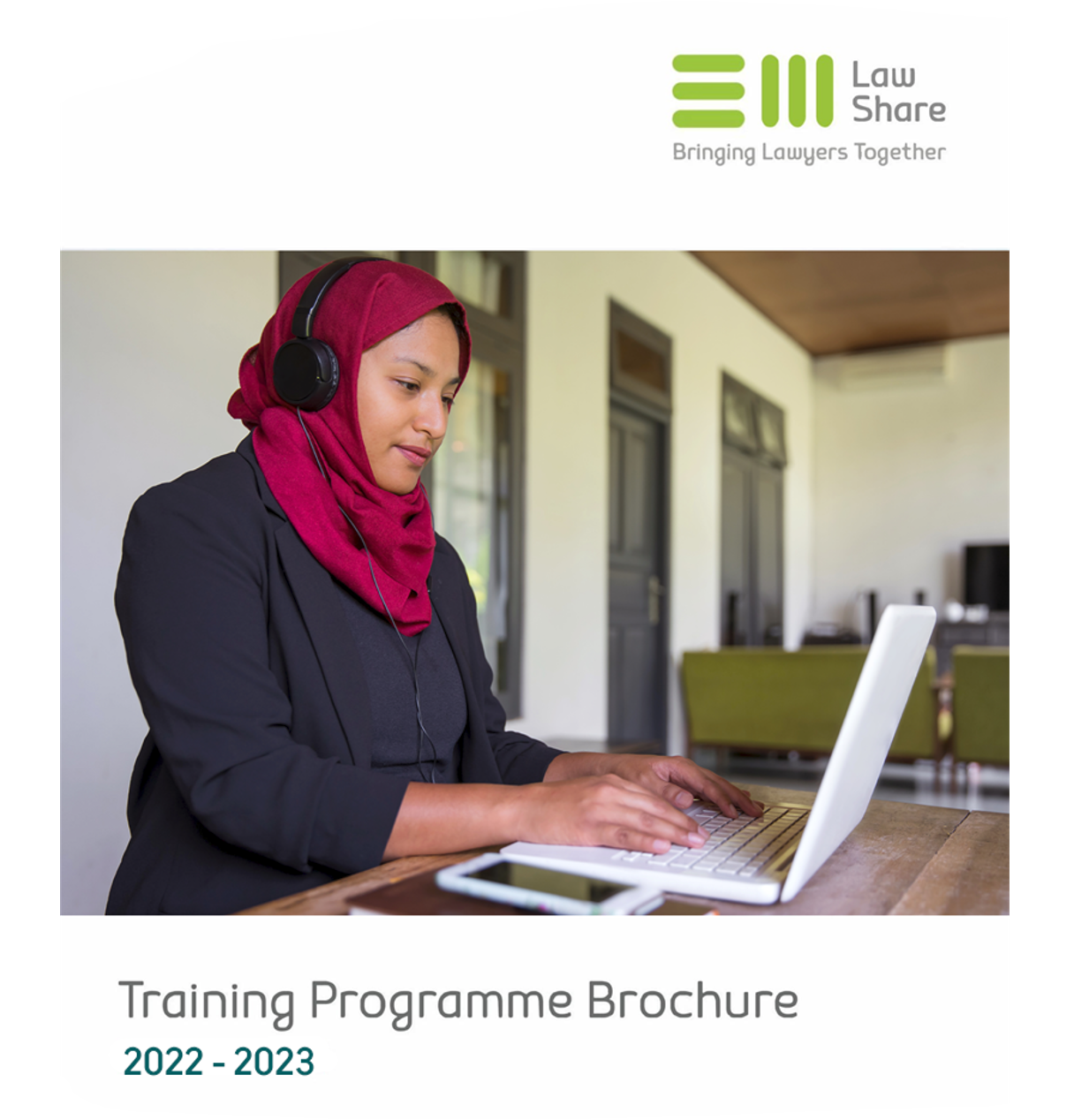 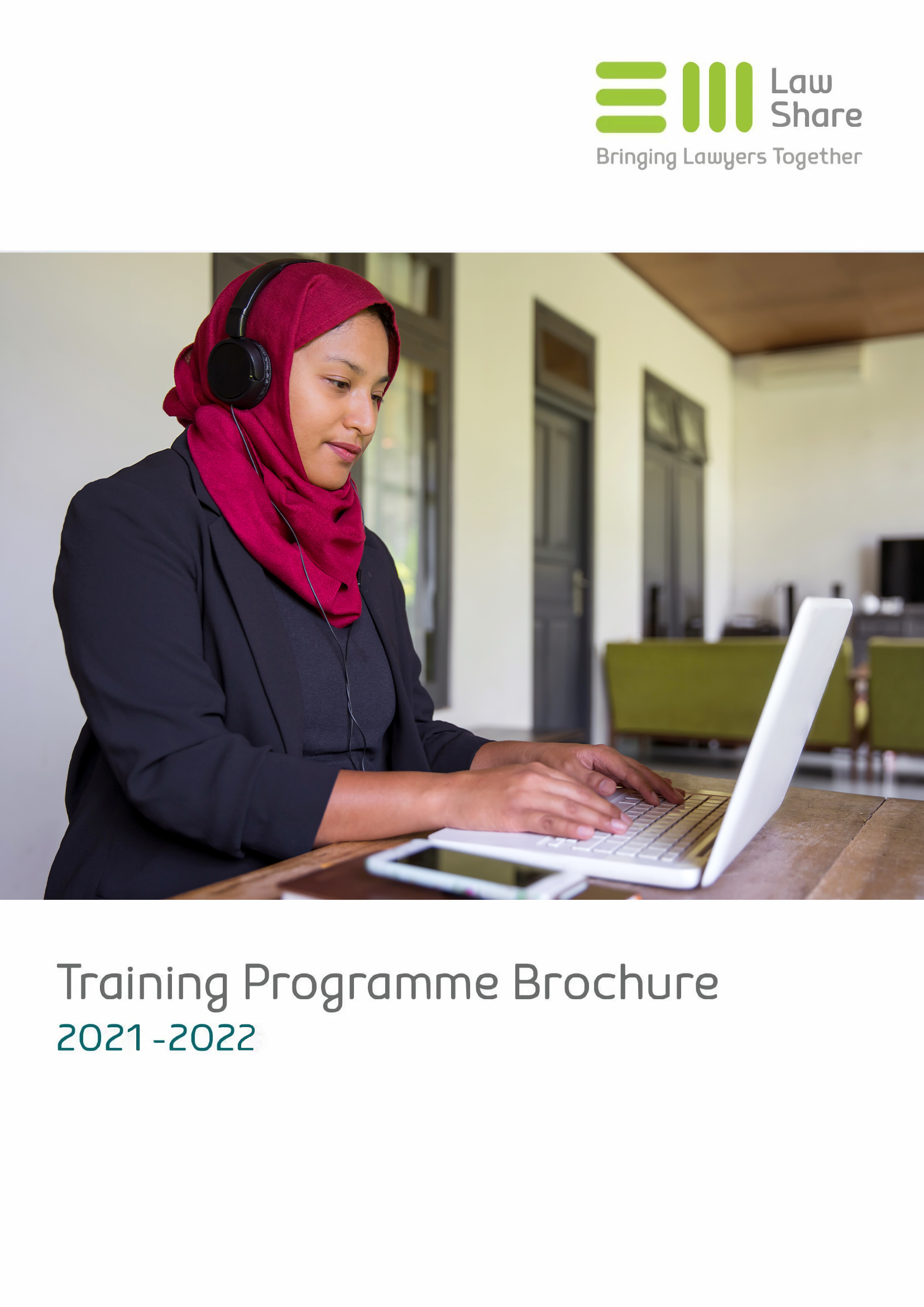 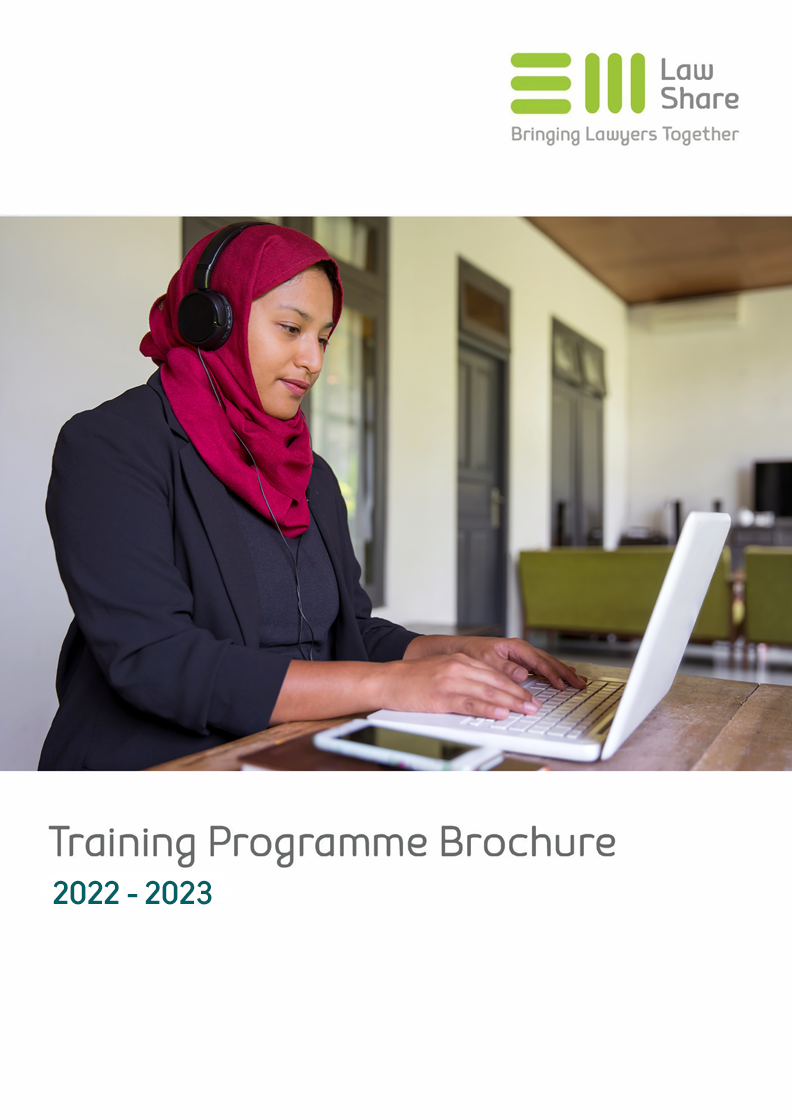 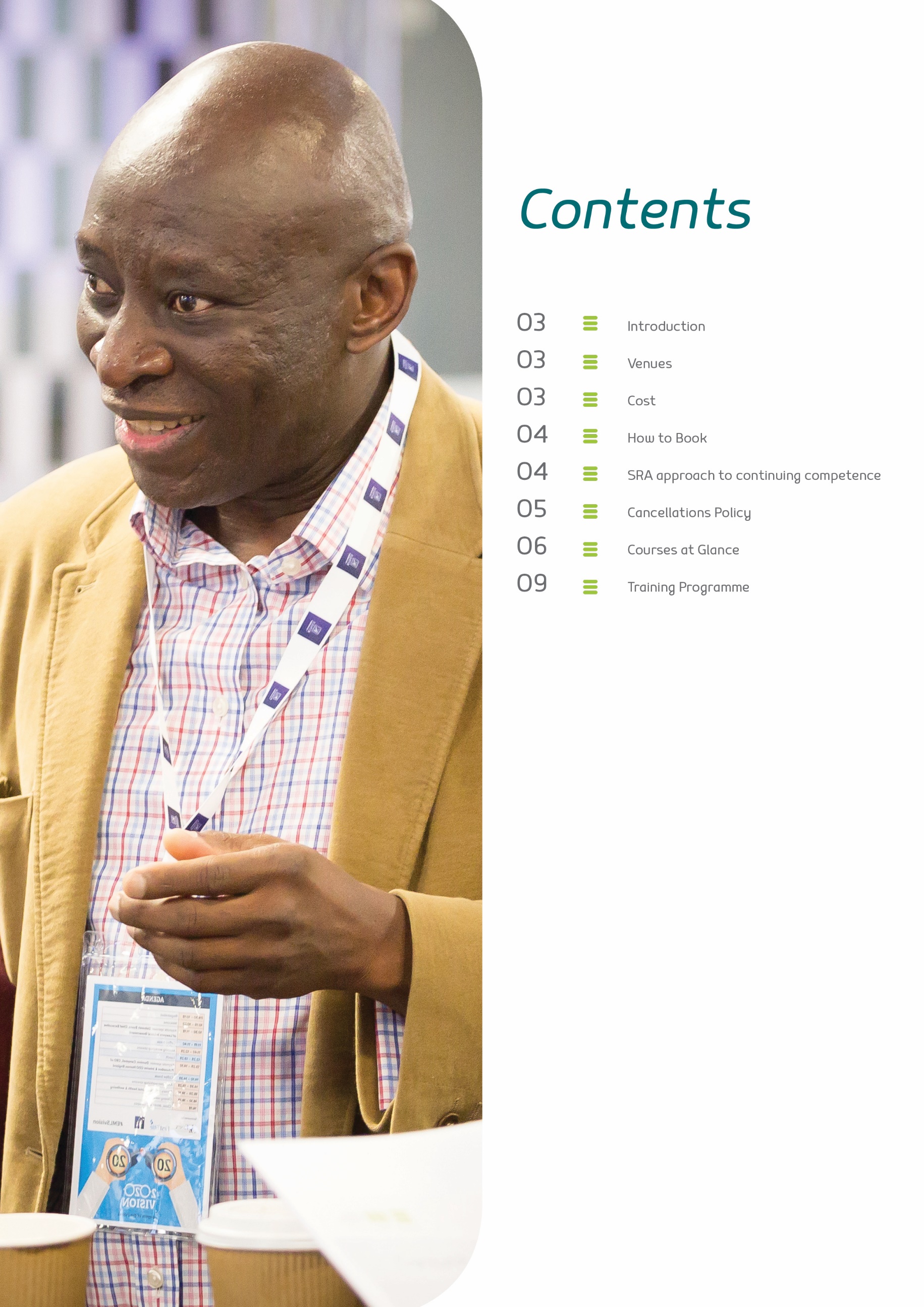 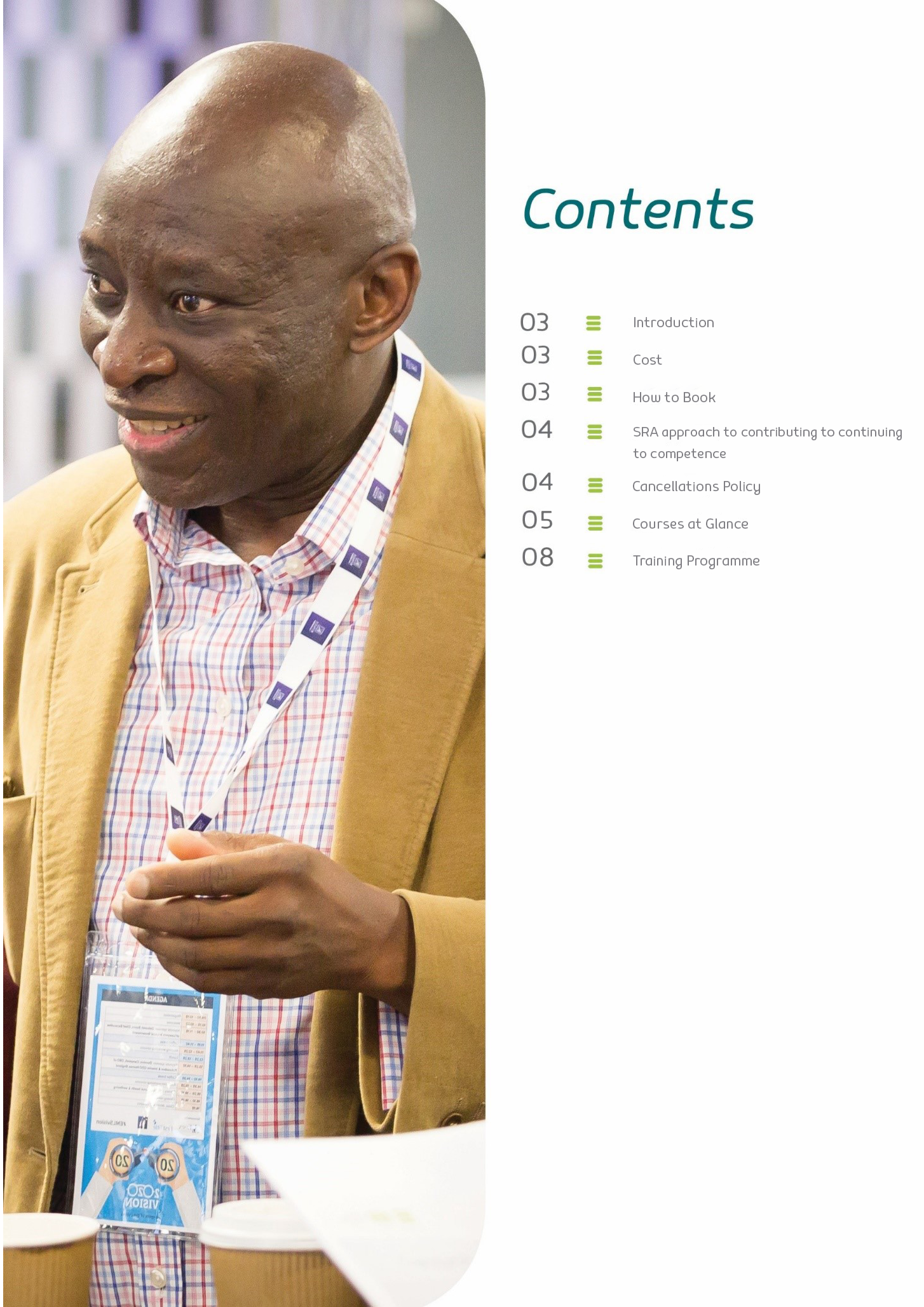 IntroductionThe EM Lawshare consortium began in 2006 and since its inception it’s most valued and popular added benefit has been the free training programme delivered by its various partner firms.  Over the intervening sixteen years the number and quality, as judged by the feedback, of the courses have increased significantly as have the number of delegates attending them.  The last two years brought new challenges in the form of a national pandemic and we adapted to that challenge offering a webinar programme in place of the usual face-to-face training programme.  The benefits of delivering training through webinars mean more of our members are able to access the training, irrespective of where they are located, and there is a library of recordings on our website accessible at any time and at the convenience of individual members.As we embark on the next 4 year framework agreement and the obvious benefits to members in this new approach to training, the 2022 / 2023 Training Programme will also largely be delivered via webinars with a few face-to-face workshops.Other innovations have included greater interaction at courses, tailoring the programme and delivery to meet the new requirements of the SRA and providing every delegate who attends an EM Lawshare course with an annual personalised Development Record.  This year’s programme has been put together with and will be delivered by our new panel of ten partner firms, Anthony Collins, Bevan Brittan, Browne Jacobson, Capsticks, DWF, Freeths, Geldards, Sharpe Pritchard Trowers & Hamlins and Weightmans. In deciding what subjects to include we have had special regard to the suggestions made my delegates at last year’s courses.CostCourses are free to attend for EM Lawshare members.How to bookIf you would like to book a place on any of the courses please either:Visit the website emlawshare.co.uk orContact us using the information below:Julie SchellerTel: 0345 272 5701Email: julie.scheller@freeths.co.uk To obtain information for all forthcoming courses, please visit http://www.emlawshare.co.uk/types/events/Please feel free to pass this information to colleagues (both legal and client departments) who may wish to attend the courses.SRA approach to continuing competenceFrom November 2016 the SRA removed the requirement for solicitors to undertake 16 hours per year of CPD and has replaced this with a requirement for individuals to make an annual declaration confirming they have reflected on their practice and addressed any identified learning and development needs.In October each year we will create a personalised Development Record for everyone who attends an EM Lawshare Training Course.  Any reflections that you note on your feedback forms will be added to help you demonstrate compliance with the SRA regulations.Cancellations policyBooking confirmationYou will receive a confirmation message within 48 hours of completing your booking for any of these courses. Further instructions will be sent before you are due to attend the course.Cancellations and non–attendanceIf you cannot attend a course you are booked onto, you should cancel by emailing julie.scheller@freeths.co.uk or phone 0345 272 5701.  Your email should state clearly the title and date of the course and should be sent at least 48 hours before the course is due to start.  Unforeseen circumstancesWe reserve the right to cancel courses, change venues and substitute course presenters at our discretion.Further help and supportIf you require further assistance please contact Julie Scheller on 0345 272 5701 or email julie.scheller@freeths.co.ukCourses at a Glance Managing supplier risk – key implications of supplier insolvencies and steps that can be taken to minimise riskLevel of course: IntermediatePLEASE NOTE THIS WEBINAR IS BEING HOSTED VIA ZOOM21 April 2022 12 noon – 1pmPresented by Trowers & HamlinsIf you would like to book onto this webinar please book via the book tickets section and you will receive a link to the webinar and further details approximately three days before the event.Course overviewA brief overview of the current insolvency landscape and the impact of the COVID pandemicWarnings signs of supplier insolvencyHow to avoid the potential pitfalls – protective and mitigatory measuresLegal options, remedies and enforcementDealing with insolvent suppliers and insolvency practitionersWider commercial and reputational considerationsSuitable audience: In house lawyers and accountants; credit controllers; client account and relationship managers; compliance and regulatory officersOverview and topics to be covered include: Please see aboveInteractive elementsQuizCompetencies This course will cover:B Technical legal practice B6 Negotiation C Working with other people C1 Communicate clearly and effectively D Managing themselves and their own work Presenter profiles:Dan Butler is a Partner in Litigation & Dispute Resolution, Manchester.  Dan has significant experience in a range of commercial disputes, focusing on Restructuring & Insolvency and Procurement Challenges. Dan has experience of all insolvency situations (liquidation, administration, CVAs, bankruptcy) and long-standing relationships with insolvency practitioners at all the leading restructuring firms to assist clients when an insolvency event occurs. Dan works closely with liquidators, administrators or trustees' in bankruptcy in complex investigations and advises creditors in all insolvency situations, whether that be liquidation, administration or CVA situations. Adam Berman is a Senior Associate in Trowers & Hamlins' Dispute Resolution and Litigation Department who specialises in commercial litigation and contentious insolvency. Adam has considerable experience advising clients in both the public and private sectors across a broad range of commercial disputes, including complex contract disputes, professional negligence claims, breaches of directors' duties/restrictive covenants/confidence, and shareholder disputes. He also has specialist expertise in providing media and reputation management advice to companies, non-profit organisations (including charities), and high-profile individuals in respect of defamation, privacy and data protection from both a claimant and defendant perspective and often on a very urgent basis.Ellie O’Sullivan is an associate in the Commercial Dispute Resolution and Litigation team in Manchester. Ellie has a particular specialism in public procurement disputes, advising both bidders and contracting authorities in relation to all aspects of contentious procurement and litigation, bringing and defending claims and dealing with urgent applications in the High Court to lift the automatic suspension imposed by the Public Contract Regulations 2015The Levelling Up Agenda – what it means for Local and Mayoral Combined AuthoritiesWhat does the Government's Levelling Up agenda mean in practice?  This session will explain the main elements of the recent Levelling Up White Paper as well as discussing important new funding streams such as the UK Shared Prosperity Fund and Levelling Up Fund.  In doing so, we'll cover the new dynamic between Central and Local Government. Level of course: Introductory PLEASE NOTE THIS WEBINAR IS BEING HOSTED VIA TEAMS22 April 202212 noon – 1pmPresented by DWF If you would like to book onto this webinar please book via the book tickets section and you will receive a link to the webinar and further details approximately three days before the event.Course overviewThe Levelling Up White PaperWhat it means for Mayoral Combined AuthoritiesCounty DealsThe Levelling Up FundThe UK Shared Prosperity Fund (including development of investment plans)The new dynamic between Central and Local Government Suitable audience: This webinar will be of interest to all public sector staff, especially public sector lawyers, finance officers, economic regeneration teams and Monitoring Officers.Overview and topics to be covered include: See aboveInteractive elementsCompetencies This course will cover:B Technical legal practicePresenter profiles:Jonathan Branton, leads the Public Sector team at DWF and has been an expert witness to the House of Lords, discussing how the UK can improve public funding following Brexit.  He has successfully advised on over 2,500 public funded projects and regularly speaks in the press on the subject of Levelling Up. Alexander Rose, Director is one of the UK's leading public funding lawyers.  Whilst working at the Department for Levelling Up, Housing and Communities he advised on the delivery of seven national funds, as well as the setting up of Mayoral Combined Authorities and the UK Shared Prosperity Fund.  He was seconded to the European Commission where he worked at DG Regio on the setting up of the UK's ERDF programmes, including reviewing investment plans.  Electoral law updateLevel of course: Intermediate PLEASE NOTE THIS WEBINAR IS BEING HOSTED VIA TEAMS26 April 2022 12 noon – 1.30pmPresented by Sharpe PritchardIf you would like to book onto this webinar please book via the book tickets section and you will receive a link to the webinar and further details approximately three days before the event.Course overviewAn update on the latest developments in electoral law including (i) progress of the Elections Bill (ii) issues arising from the May 2021 local government elections, including an update on the election petitions presented after those elections and (iii) general advice on how to deal with any election petition.Suitable audience: Returning Officers, elections officers, solicitors.Overview and topics to be covered include: Q and A sessionInteractive elementsAn update of the progress of the Elections Bill How the Elections Bill affects Returning Officers and their teams (an analysis of the key provisions)Issues arising from the May 2021 local government elections, including lessons learned from the election petitions presented after those elections How to deal with an election petitionCompetencies This course will cover:A Ethics professionalism and judgement B Technical legal practice C Working with other peopleC1 Communicate clearly and effectivelyD Managing themselves and their own work Presenter profiles:Emyr Thomas, Partner advises election administrators on the procedural requirements connected with running elections and referendums. He also acts for Returning Officers when the conduct of an election is challenged.  He has been instructed by ROs in the most significant election petitions of recent years.   He has, for many years, been recognised as an expert in electoral law in the main directories.Leisure sector and post covid recoveryThe session will identify the challenges facing the local authority leisure sector post covid and discuss the practical and legal steps taken to facilitate a post covid recoveryLevel of course: Intermediate / AdvancedPLEASE NOTE THIS WEBINAR IS BEING HOSTED VIA TEAMS28 April 20222pm – 3pm Please note the later start timePresented by DWFIf you would like to book onto this webinar please book via the book tickets section and you will receive a link to the webinar and further details approximately three days before the event.Course overviewThe leisure sector has endured a traumatic couple of years and seismic change since March 2020 when responding to the impact of Covid. This session will examine the different approaches taken by local authorities when responding to the impact of Covid and include case studies on taking services back into "in-house" provision, and hearing from leisure practitioners delivering leisure services to local residents, and the Trustees of leisure services. The session will combine practical steps by those on the front line of service delivery alongside legal advice on how to deliver these services in a lawful way.Suitable audience: CEOSection 151 officersMonitoring officersHeads of servicesLeisure officersOverview and topics to be covered include: legal and practical issues to consider when responding to significant changes impacting on how third parties deliver leisure services to residents;mechanics/process of bringing a leisure service back in house;practical steps taken to respond to and emerge from covid with a stronger leisure service delivered by a third party provider to residents;considerations for Trustees of leisure service providers.Interactive elementsCompetencies This course will cover:B Technical legal practiceB4 Draft documentsPresenter profiles:Colin Murray, Partner heads up the DWF Law LLP Local Government team, and advises on leisure projects across the country. In addition, Council is a Director of Oldham Community Leisure which provides the leisure service in Oldham.James Lupton, Partner and Trustee of a leisure trust,  is a projects and infrastructure specialist with expertise in advising public and private sector organisations on procurement, major infrastructure projects and public law. James was a Trustee of Life Leisure providing the leisure service in Stockport and other local authorities.Stuart Lockwood, is CEO of Oldham Community Leisure, and a past Chairman of Sporta UK and with over 20 years' experience of delivering leisure services in both the public and private sectors.James Winterbottom, is Director of Digital Leisure and Wellbeing Services at Wigan Council, with a passion about great public services designed and delivered with the people and communities they are intended to support.Forward FundingAn overview of the nature of forward funding transactions for property developmentsLevel of course: IntermediatePLEASE NOTE THIS WEBINAR IS BEING HOSTED VIA ZOOM10 May 202212 noon – 1.30pmPresented by Freeths If you would like to book onto this webinar please book via the book tickets section and you will receive a link to the webinar and further details approximately three days before the event.Course overviewThe webinar will provide an overview of forward funding transactions and look at some of the potential traps that clients should be aware of.Suitable audience: In-house lawyers and surveyorsOverview and topics to be covered include: An overview of Forward Funding transactions – including the dreaded mathsThe advantages to Forward Funding from an investor’s point of viewThe protections which should be sought on Forward Funding dealsPrudential Scheme treatmentThe balance between protection and procurementInteractive elementsThe Webinar will include a case study and Q&A sessionCompetencies This course will cover:A Ethics professionalism and judgement B Technical legal practiceB4 Draft documentsB6 NegotiationC Working with other peoplePresenter profiles:Mitchell Ball, Partner and Alex Jones, Partner have both been working in commercial real estate for around 30 years, and have a vast range of experience.  They have worked extensively with numerous Local Authorities, and also with developers in the private sector.  They have acquired a great deal of experience in forward funded transactions, ranging from shopping centre developments, to offices and leisure sites.  Throughout all of this, they have acquired significant expertise in the commercial sphere, and are able to bring to the table a significant understanding of the financial and technical aspects of these transactions.Procurement Law UpdateUpdate on the latest legal developments in public procurementLevel of course: IntermediatePLEASE NOTE THIS WEBINAR IS BEING HOSTED VIA ZOOM11 May 2022 12 noon – 1pmPresented by Geldards If you would like to book onto this webinar please book via the book tickets section and you will receive a link to the webinar and further details approximately three days before the event.Course overviewThis session will provide an update on relevant developments in public procurement law and practice. It will consider the proposed reform of public procurement legislation, following the Government’s consultation on “Transforming Public Procurement”.  It will also report on case law.Suitable audience: Lawyers and other officers who work in procurementOverview and topics to be covered include: Proposed reform of public procurement legislation and Case lawInteractive elementsThere will be opportunities for questions and comments throughout the webinar.Competencies This course will cover:B Technical legal practice Presenter profiles:Clare Hardy is a Senior Associate lawyer who advises on a range of public law matters. Her experience includes advising on governance on constitutional issues, local government law, disclosure of information, member conduct, school governance and organisation and public procurement. She has worked on a range of complex projects, assisted and advised on investigations and reviewed guidance and other documents.The new Subsidy regimeWhat does it mean in practiceLevel of course: IntermediatePLEASE NOTE THIS WEBINAR IS BEING HOSTED VIA ON2412 May 202212 noon – 1pmPresented by Browne JacobsonIf you would like to book onto this webinar please book via the book tickets section and you will receive a link to the webinar and further details approximately three days before the event.Course overviewThis workshop will provide attendees with an overview of the new domestic subsidy control regime. We will focus on the subsidy control principles and how they may be applied in practice, as well as looking at the new principle connected to the impact a subsidy may have on trade or investment within the UK. We will discuss how to evidence compliance with the subsidy control principles and what support might be required in producing a robust justification or the granting of a subsidy. The course will also highlight key exemptions and transparency requirements.Suitable audience: Legal and finance teams, regeneration and economic development teamsOverview and topics to be covered include: Overview of the new regimeThe Subsidy Control PrinciplesImpact on trade/investment within the UKKey exemptions Transparency requirementsInteractive elementsQuiz & case study  Competencies This course will cover:B Technical legal practicePresenter profiles:Legal Director, Alex Kynoch heads up the subsidy control team which is part of the firm’s Government & Infrastructure practice. Alex specialises in public procurement, subsidy control and complex public sector commercial projects, with a particular interest in regeneration and energy projects. He regularly provides training sessions to local and central government departments and speaks at seminars on subsidy control and public procurement.Senior Associate, Angelica Hymers works across Browne Jacobson’s Government & Infrastructure practice. Angelica specialises in subsidy control, state aid and public procurements.Introduction to section 106 agreementsLevel of course: IntroductoryPLEASE NOTE THIS WEBINAR IS BEING HOSTED VIA ZOOM13 May 202210am – 11am Please note the 10AM Start on this WebinarPresented by Geldards If you would like to book onto this webinar please book via the book tickets section and you will receive a link to the webinar and further details approximately three days before the event.Course overviewThe course will offer an introduction to section 106 planning obligations, covering both the legal requirements and practical issues to be considered.Suitable audience: In-house lawyers with no or limited experience of s.106 planning obligations. Planning, highways and housing officersOverview and topics to be covered include: the statutory requirements for a valid planning obligation government policy and guidance;key considerations when drafting substantive obligations;practical tips;compliance with Regulation 122 of the Community Infrastructure Levy Regulations 2010Interactive elementsCompetencies This course will cover:B Technical legal practiceB4 Draft documentsB6 NegotiationC Working with other peoplePresenter profiles:Charles Felgate, Partner is an experienced planning and environmental lawyer, who provides advice to both public and private sector clients. Charles regularly participates in planning and enforcement appeals, call-ins and related matters. He has recently acted on a minerals planning application recovered appeal and associated commons application, and prior to that was engaged on a yearlong public inquiry into the statutory orders for the proposed M4 motorway corridor around Newport, South Wales. He also has significant non-contentious experience, delivering section 106 agreements and other infrastructure agreements. He previously completed a s.106 agreement to deliver a residential development of 2,300 plus homes on the site of the former Drakelow Park Power Station, near Burton upon Trent, on behalf of South Derbyshire District Council. Charles also has significant judicial review and statutory challenge experience with numerous notable successes in the Administrative and Planning Courts to his credit.Tomos Phillips, Senior Associate has significant knowledge and experience in planning, environmental, compulsory purchase and highways law. He is experienced in negotiating major section 106 obligations for local planning authorities, landowners and developers. He recently acted for the local planning authorities on the drafting and negotiation of complex s.106 agreements relating to a development of 1,050 houses on the site of the former Gedling Colliery and a development of up to 1,100 houses and other ancillary development in South Derbyshire. He has also advised the Welsh Ministers on section 106 obligations submitted during planning appeals, and has experience of negotiating s.106 agreements for other types of development such as wind farms. Tomos is also experienced in all other aspects of planning law, and has also advised clients on the interplay between equality and human rights legislation and listed building legislation. He also provides strategic advice on matters ranging from emerging local plans and the ‘duty to co-operate’, to the interpretation of CIL legislation and the adoption of charging schedules.    Gareth  Aubrey is an Associate specialising in planning, environmental, highways and compulsory purchase law. He regularly acts for local authorities, landowners and developers drafting and negotiating complex section 106 planning obligations and has been heavily involved in the negotiation of highway works and adoption agreements, including managing multiple agreements across strategic housing sites for developer clients and acting on wide portfolios of agreements for local highway authorities.Gareth advises on all aspects of planning and highways law, with particular experience in community infrastructure levy, neighbourhood planning, public rights of way and enforcement. He has been involved in all stages of the planning process, including planning appeals and judicial review claims in the High Court.Dealing with Housing Conditions ClaimsLevel of course: Introductory / IntermediatePLEASE NOTE THIS WEBINAR IS BEING HOSTED VIA ZOOM17 May 2022 12 noon – 2pmPresented by Trowers & HamlinsIf you would like to book onto this webinar please book via the book tickets section and you will receive a link to the webinar and further details approximately three days before the event.Course overviewWhat constitutes disrepairFitness for human habitation;The Pre -action Protocol for Housing Conditions Claims (England);What a tenant can recover;Defences to claims;How to avoid claims;Environmental Protection Act 1990Suitable audience: Surveyors, technical officers, income recovery staff, housing officers, in-house lawyersOverview and topics to be covered include: As aboveInteractive elementsQuizCompetencies This course will cover:B Technical legal practiceB5 AdvocacyB6 NegotiationD Managing themselves and their own work Presenter profiles:Dorota Pawlowski Managing Associate has over 20 years' experience in the residential property sector having started her housing career at Birmingham County Council. Specialising in all aspects of issues that may face a residential landlord, Dorota advises registered providers in relation to anti-social behaviour, disrepair claims, illegal evictions, homelessness issues, and general tenancy matters ranging from illegal occupiers to hoarders and failed successions. Dorota also advises private landlords in relation to this sector that is becoming ever-more regulated and challenging including how to recover possession and the legal requirements to comply with before doing so. She regularly represents clients in the County Courts in applications for injunctions and possessions. She has advised extensively on the drafting of tenancy agreements and has reviewed registered providers' policies and procedures.Preparing for a successful PFI Expiry Have you developed an exit strategy for your PFI contracts?Level of course: AdvancedPLEASE NOTE THIS WEBINAR IS BEING HOSTED VIA ZOOM18 May 2022 12 noon – 1pmPresented by Bevan BrittanIf you would like to book onto this webinar please book via the book tickets section and you will receive a link to the webinar and further details approximately three days before the event.Course overviewThis session will focus on the challenges of PFI expiry and how authorities can utilise effective contract management now to ensure a more effective expiry and handback.  There are currently 687 operational Private Finance Initiative (PFI) contracts, with a capital value of c.£57 billion.  Early projects have already begun to expire and numbers of projects expiring each year will increase significantly in coming years.  The National Audit Office reported on preparedness authorities across a sample of projects in 2020.  The NAO warned that unless authorities prepare “adequately in advance” for contract expiry, there is “a risk of increased costs and service disruptions”.   Preparation for expiry should start at least 7 years in advance.  The Infrastructure Projects Authority has subsequently reported its findings on its initial 52 “Expiry Health Checks” has identified a number of themes and lessons.  Join our presenters as they outline key themes identified by the IPA and discuss how to effectively use strategy and contract management now to help ensure an efficient PFI expiry in the future.Suitable audience: Anyone who is currently engaged in managing, or who is responsible for a PFI contract, (irrespective of whether it is nearing expiry) including:  Directors, Heads of Service and senior managers in education, highways, health, police, fire and rescue, property, asset management, finance and legal services.Overview and topics to be covered include: expiry and post expiry strategy relationshipsthe contract and effective contract management asset conditioninformationhow to improve your positionInteractive elementsTBCCompetencies This course will cover:B Technical legal practice B4 Draft documents B6 NegotiationC Working with other people Presenter profiles:Judith Hopper is a Partner with over 15 years’ experience in commercial litigation and projects disputes.Her PFI/ PPP experience includes a Court of Appeal win on a highways PFI, an adjudication win for a health body on a dispute as to insurance gain sharing provisions, and an expert determination in respect of an energy from waste PFI.  She regularly advises clients on dispute resolution and negotiation and is an experienced mediator. Colin McConaghy is commercial projects partner with over 19 years’ experience in complex public private partnerships, energy and outsourcing transactions.He provides advice on operational PFI/PPP projects across a variety of sectors, including education, health, leisure, office accommodation, social care, emergency services, highways, street lighting and energy from waste.  He has particular experience in advising on restructuring of projects and complex contract variations.  Colin has in increased focus on advising clients on PFI contract management and preparedness for PFI expiry and handback.  An Overview of Committal for Contempt Considerations for ProsecutionLevel of course: IntermediatePLEASE NOTE THIS WEBINAR IS BEING HOSTED VIA ON2425 May 202212 noon – 1pmPresented by Browne JacobsonIf you would like to book onto this webinar please book via the book tickets section and you will receive a link to the webinar and further details approximately three days before the event..Course overviewThe basics – what is contempt of court and when does it arise. Why pursue contempt - the deterrence factor – consequences for the Defendant.Evidential considerations using intelligence /surveillance to prove contemptHow do you do it? A consideration of the legal formalities and rules and costs recovery. Your organisations role in contempt proceedings as prosecutorWhat is the evidential burden and what is the threshold in order to pursue contempt with case studies and examples.Suitable audience: Practitioners dealing with Insurance or self-insured claims involving personal injury compensation where there are elements of dishonesty and exaggerationOverview and topics to be covered include: See aboveInteractive elementsQuiz & case studiesThere will be a number of case studies and examples showing how intelligence/surveillance proved the false and misleading statements of the defendant.Competencies This course will cover:A Ethics professionalism and judgement B Technical legal practiceC Working with other peopleC1 Communicate clearly and effectivelyPresenter profiles:Paul Wainwright, Partner is head of Counterfraud and intelligence at Browne Jacobson LLP and jointly heads the Fraud and Financial Crime practice across the firm’s national offices. Paul is responsible for civil fraud and financial crime related regulatory matters, litigation, investigation and prosecutions. 

He specialises in financial recoveries for losses due to fraud, counter fraud strategy, and has a focus on financial risk management advice and compliance within regulated sectors. Primarily managing litigation in complex fraud cross sector, Paul’s practice involves management and co-ordination of intelligence and fraud investigations, asset tracing and recovery, as well as defending suspected fraudulent claims, for corporate, public sector and insurer clients and has had notable successes with prosecutions for contempt including the largest known alleged NHS fraud in the case of George Eliot Hospital NHS Trust v Leslie Elder.

He has extensive experience of insurance claims fraud, in defending fundamentally dishonest claims and offers policy and indemnity advice for employee fraud. In addition, Paul advises on anti-fraud, bribery and corruption issues including corporate compliance through policies, as well as offering client and supplier due diligence. He conducts independent investigations for organisations and litigation to recover of losses attributable to fraudulent enterprise including cyber-enabled crime.

Paul is a member of the special advisory panel for the Fraud Advisory Board, on the Fraud SLT for FOIL and has spoken at industry events on matters relating to fraud, financial crime and cyber-enabled fraud. Paul has recently been awarded a Masters (MSc) in Counterfraud and Counter Corruption at the University of Portsmouth.Comments: This session will also have some input from Marc Cox (Walsall Gov), although he is not available to present on the webinar.The climate change and carbon reduction agenda - – district heating/COP26 outcomesCOP26 – 6 months on – what has changed since COP26?Level of course: IntermediatePLEASE NOTE THIS WEBINAR IS BEING HOSTED VIA TEAMS26 May 2022 12 noon – 2pmPresented by Sharpe PritchardIf you would like to book onto this webinar please book via the book tickets section and you will receive a link to the webinar and further details approximately three days before the event.Course overviewEnvironmental legislation and the challenges for local authorities.Availability of Government SubsidiesHow environmental legislation creates real opportunitiesWe will then zoom in on one example: District HeatingThe scale of the opportunityThe challengesThe changing legislative landscapeThe legal issuesSuitable audience: Legal and Environmental OfficersOverview and topics to be covered include: See above.Interactive elementsIt will include discussion of the challenges of delivering on environmental goals and experiences of delivering district heat networksCompetencies This course will cover:B Technical legal practiceB2 Legal researchB6 NegotiationC Working with other peopleC1 Communicate clearly and effectivelyD Managing themselves and their own workPresenter profiles:Steve Gummer, Partner leads in respect of regulated projects & infrastructure. Steve has significant experience in advising on infrastructure and PPP projects, especially in the regulated utilities sector. He has experience of advising on licence conditions and creating and developing financeable regulated project structures. He has worked on a number of bespoke regulated projects including in the nuclear sector and in the water sector including.Steve has a breadth of experience representing utilities, lenders, sponsors and equity providers. He has a history of working in complex regulatory environments including rail, nuclear, water and electricity.Steve regularly represents clients in the public and regulated sectors – he is familiar with relevant aspects of competition, state aid and procurement law.Sophie Drysdale is a solicitor in the Infrastructure team with experience in major projects, construction and procurement.Sophie is valued by our clients for her practical advice, approachability, keen eye for detail and diligence. She has a broad practice and works with central government and local government clients on a range of projects across the infrastructure sector, including on large-scale and complex infrastructure projects, commercial contracts and public procurement matters in rail, energy, waste and water.Varying contracts and the Public Contracts Regulations (PCR) 2015The application of regulation 72 of the PCR and other issues arising on the modification of contracts.Level of course: IntermediatePLEASE NOTE THIS WEBINAR IS BEING HOSTED VIA ZOOM7 June 202212 noon – 1.30pmPresented by FreethsIf you would like to book onto this webinar please book via the book tickets section and you will receive a link to the webinar and further details approximately three days before the event.Course overviewA summary of the law as it relates to varying contracts subject to the PCR 2015.  This will involves an analysis of the statutory provisions and well as any relevant case law with an interactive workshop to work through, using practical examples, how the regulations are intended to work in practice.Suitable audience: Lawyers, procurement officers and anyone involved in procurement works, services or suppliesOverview and topics to be covered include: The application and extent of Regulation 72 PCR 2015Relevant accompanying case lawProposals for reformInteractive elementsWorkshopCompetencies This course will cover:B Technical legal practiceB2 Legal researchPresenter profiles:Stephen Pearson, Partner has worked on Local Authority matters for over 20 years and has been heavily involved in education bodies and the administration structure of charities, particularly within the education and community sphere. He has recently acted for a number of Religious Educational Charities and with regard to Charity Commission investigations.Nathan Holden, Freeths LLP is a Partner and Head of the Freeths’ local government practice and member of the Compulsory Purchase Association with over 20 years’ experience of advising on making and promoting CPOs. Nathan’s recent experience includes advising on the promotion of a major CPO for a new housing scheme in the East Midlands and a new district centre in the West Midlands.Integrated Care Systems – shared insightsLevel of course: IntermediatePLEASE NOTE THIS WEBINAR IS BEING HOSTED VIA ZOOM9 June 202212 noon – 1pmPresented by CapsticksIf you would like to book onto this webinar please book via the book tickets section and you will receive a link to the webinar and further details approximately three days before the event.Course overviewUpdate on integration of health and care through Integrated Care Systems including an overview of legislative changes arising from the Health and Care Bill 2021 and how to implement place-based partnerships and establish pooled budgets. Suitable audience: Local authority solicitors; public sector legal servicesOverview and topics to be covered include: Current legal framework for integration of health and careChanges arising from the Health and Care Bill 2021Governance models for Place-based Partnerships Agreements under s.75 NHS Act 2006Pooled budgets between local authorities and the NHSInteractive elementsCase studies and discussion forumCompetencies This course will cover:B Technical legal practice B4 Draft documents C Working with other people Presenter profiles:Peter Edwards, Partner has 30 years’ experience of advising healthcare and other organisations on their governance, legal powers and decision-making. During this time he has been involved in some of the most complex and sensitive employment and public law cases in the public sector. He is also an experienced trainer who delivers a wide range of workshops and seminars to our clients.Service contracts v grant agreements – the basics, key distinctions and opportunities Procurement requirements, subsidy control implications and VAT issuesLevel of course: Introductory / IntermediatePLEASE NOTE THIS WEBINAR IS BEING HOSTED VIA TEAMS13 June 2022 12 noon – 1pmPresented by Sharpe PritchardIf you would like to book onto this webinar please book via the book tickets section and you will receive a link to the webinar and further details approximately three days before the event.Course overviewThis course will cover the key distinctions and differences between contracts for services and grant agreements and why it is important to distinguish between the two. Topics covered are set out below.Suitable audience: Paralegals, trainees, newly qualified, solicitors who need a fundamental understanding of the key distinctions between grant agreements and service contracts and the pros and cons of eachOverview and topics to be covered include: Grant agreements v service contractsWhy the distinctions are important Consideration and/or agreements under sealMain features of grant agreementsMain features of service contractsSubstance over form and approach of the courts to interpretationPublic contracts regs – to invite competition or not?Subsidy control issuesKey distinctions VAT implications of each (outline only)Any relevant case law Interactive elementsCase study or examples and interactive discussion session with delegates including Q and ACompetencies This course will cover:A Ethics professionalism and judgement B Technical legal practiceB2 Legal researchB4 Draft documentsB5 AdvocacyB6 NegotiationC Working with other peopleC1 Communicate clearly and effectivelyD Managing themselves and their own workPresenter profiles:Our Head of Local Government, Rob Hann, in his former role as Head of Legal at 4ps/local partnerships, played a key role for local government with identifying issues and solutions concerning vires, as the doctrine affected major infrastructure projects. Amongst other things, Rob co-authored the original guidance relating to the Local Government (Contracts) Act which, in turn, facilitated the national roll out of the local government PFI programme. He also has a comprehensive knowledge of case law concerning vires and has collated a compendium of local authority charging powers to assist local authorities to identify and exploit income generating opportunities. Peter Collins, Partner advises public and private sector clients on corporate finance and company law matters, specialising in the creation of tailored commercial delivery structures, including joint ventures. Peter also advises local authorities on finance, grant funding a broad range of public law matters, including procurement and subsidy control.Positive discrimination and positive action: What’s the difference?Level of course: IntermediatePLEASE NOTE THIS WEBINAR IS BEING HOSTED VIA ZOOM15 June 2022 12 noon – 1pmPresented by Geldards If you would like to book onto this webinar please book via the book tickets section and you will receive a link to the webinar and further details approximately three days before the event.Course overviewPublic sector organisations are constantly looking for ways to attract, recruit and promote employment for a wider, more diverse pool of talented workers. Understanding the difference between positive action which is lawful and positive discrimination which is not is key to navigating equality and diversity considerations in recruitment and employment practices. In this session we will explore the difference between the two enabling attendees to understand the distinction and recognise some of the pitfalls that may arise. Suitable audience: In house lawyers, HROverview and topics to be covered include: DiscriminationEquality Act 2010Positive actionProtected characteristicsInteractive elementsCase studyCompetencies This course will cover:B Technical legal practice Presenter profiles:Helen Snow is a Partner with 15 years’ employment experience covering all aspects of employment law, both contentious and non-contentious for private, public and third sector organisations. Helen is a trusted advisor to her clients providing strategic advice on complicated employment issues such as collective consultation and transfers of undertakings. She is also an expert in data protection law advising clients on all aspects of this legislation, particularly those relevant to the employment sphere, such as individuals’ rights and compliance.Basics of local authority governanceLevel of course: IntermediatePLEASE NOTE THIS WEBINAR IS BEING HOSTED VIA ZOOM21 June 2022 12 noon – 1.45Presented by Trowers & HamlinsIf you would like to book onto this webinar please book via the book tickets section and you will receive a link to the webinar and further details approximately three days before the event.Course overviewSource of Council authorityModels of Governance (Committee or Executive)Delegation – Principles and Meeting Procedures and Access to InformationRole and impact of a Council's ConstitutionPrinciples of Good Decision MakingWhat does a good report look like?Role of the local authority lawyerSuitable audience: Officers who write reports, in-house lawyers, Monitoring Officers, S151 OfficersOverview and topics to be covered include: As aboveInteractive elementsCompetencies This course will cover:A Ethics professionalism and judgement B Technical legal practiceC Working with other peopleC1 Communicate clearly and effectivelyD Managing themselves and their own workPresenter profiles:Adele Wylie is the Director of Governance and Monitoring Officer at the newly formed unitary council of North Northamptonshire. In her career as a local government solicitor she has experience of governance matters across a number of councils, both district and unitary, with both committee and executive systems. She brings particular insight from her current role which has included drafting a constitution for a brand new authority and bedding in counsellors from five different councils following reorganisation.Louis Sebastian is a solicitor in the Public Sector Commercial team of Trowers & Hamlins. He has acted for local government clients particularly in relation to public procurement, alternative service delivery models and major projects. He has advised councils across a range of sectors including Waste, Digital Technology, Supply Contracts, Leisure and Regeneration.Louis has in-depth knowledge of public sector governance processes and vires matters. Having worked in-house as deputy monitoring officer at a local authority, he has first-hand experience of council constitutions, establishing and restructuring council committees and ensuring proper decision making processes are implemented and followed.Development Projects: Spotting the hidden issues The importance of looking at the detailLevel of course: IntermediatePLEASE NOTE THIS WEBINAR IS BEING HOSTED VIA ZOOM23 June 2022 12 noon – 1pmPresented by CapsticksIf you would like to book onto this webinar please book via the book tickets section and you will receive a link to the webinar and further details approximately three days before the event.Course overviewA practical guide to identifying and dealing with hidden legal issues that can hinder or delay development projectsSuitable audience: Local authority property, estates and development teams, in-house legal teamsOverview and topics to be covered include: Spotting development constraints “Real-life” examplesPractical solutions to overcome issuesInteractive elementsThis interactive session will include real life case studies (including  photographs/screenshots) showing potential matters that can impede a proposed development (e.g. encroachments, protected animal habitats, access rights) and questions to the audience to draw out details as to the issue in question and invite discussion around possible solutions.Competencies This course will cover:B Technical legal practice B4 Draft documents B6 Negotiation Presenter profiles:Abi Condry, Partner leads the Capsticks property litigation team. She specialises in property-related disputes and contentious landlord and tenant matters for the local authority, healthcare and social housing sectors.  Abi regularly advises clients on addressing barriers to development, such as restrictive covenants, easements and encroachments, and dealing with site clearance prior to development.Vicki Moore, Legal Director provides close support to local authority, NHS and charity clients on a wide range of real estate matters and projects.  Vicki’s work includes major urban regeneration schemes, and the acquisition, disposal and preparation for development of sites for housing and major infrastructure projects, as well as commercial leases and general landlord and tenant law.  Vicki has led many large-scale projects, including PFI projects, capital development projects and mergers and acquisitions.  How to better prepare contractsDrafting and Negotiating Commercial ContractsLevel of course: Introductory / IntermediatePLEASE NOTE THIS WEBINAR IS BEING HOSTED VIA ZOOM30 June 202212 noon – 1pmPresented by WeightmansIf you would like to book onto this webinar please book via the book tickets section and you will receive a link to the webinar and further details approximately three days before the event.Course overviewPractical tips about contract formation (pre-contractual documents; incorporation of terms; authority)Key contract terms (term and termination; liability; IPR etc)Use of model form contractsNegotiating tacticsThe contract lifecycle and dealing with contracts in procurementsDrafting contracts between public bodiesSuitable audience: Junior/mid-ranking lawyersOverview and topics to be covered include: Contract formationContract draftingNegotiating tacticsInteractive elementsWe will include some quick questions Competencies This course will cover:B4 Draft documentsB6 NegotiationPresenter profiles:Vincent King and Steve Johns are experienced projects and commercial lawyers who advise public bodies including local authorities on a range of contracts.  They have a lot of experience of using model form contracts as well as drafting and negotiating bespoke contracts including in the context of regulated procurement exercises. Emily England is qualifying into the commercial team in September and is currently in her second seat. She works closely with Vincent and Steve in drafting contracts and co-ordinating the completion of projects. Making and promoting CPOs Building the case for CPO and how to avoid the pitfalls: a practical approachLevel of course: Intermediate/AdvancedPLEASE NOTE THIS WEBINAR IS BEING HOSTED VIA TEAMS1 July 202212 noon – 1pmPresented by DWFIf you would like to book onto this webinar please book via the book tickets section and you will receive a link to the webinar and further details approximately three days before the event.Course overviewBrief refresher on powers and relevant tests for CPO confirmationRelevant tests in more detail – how to build the caseKey considerations to a successful CPO and corresponding project deliveryBest practice process – the pointers that you don't necessarily get from the CPO guidanceCommon pitfalls/lessons learnt from other projects and how to avoid themSuitable audience: Officers with some understanding or experience of CPO who wish to learn more about how to (i) scope and build the case for CPO (ii) improve prospects of success and (iii) avoid the pitfalls of promotion.Overview and topics to be covered include: Compulsory purchaseLand Compensation Interactive elementsCompetencies This course will cover:B Technical legal practiceC Working with other peoplePresenter profiles:Andrew Batterton, Partner has been promoting CPOs for over 20 years as well as dealing with corresponding land compensation within private practice at national and international law firms acting for both the public and private sector as part of delivery major capital regeneration and linear infrastructure projects.Introduction to the Subsidy Control Act 2022A practical guide to the Subsidy Control Act 2022 for public sector bodies. Level of course: IntroductoryPLEASE NOTE THIS WEBINAR IS BEING HOSTED VIA TEAMS4 July 202212 noon – 1pmPresented by DWFIf you would like to book onto th If you would like to book onto this webinar please book via the book tickets section and you will receive a link to the webinar and further details approximately three days before the event.Course overviewJonathan Branton and Alexander Rose, who both appeared as experts at the House of Commons Select Committee for the Subsidy Control Bill, will explain the main requirements of the Subsidy Control Act 2022, including how public sector bodies can establish the right processes to make sure they compliantly award funding.  This webinar will be of interest to all public sector staff, especially public sector lawyers, finance officers, economic regeneration teams and Monitoring Officers. The course will explainWhy the Subsidy Control rules existHow public bodies can lawfully award subsidies under the new rules, including the application of the new Subsidy Principles.Key areas of risk for public bodiesHow to respond to a Subsidy Control challenge.Suitable audience: This webinar will be of interest to all public sector staff, especially public sector lawyers, finance officers, economic regeneration teams and Monitoring Officers.This will provide an overview of the new law.  Therefore it will be useful for those who are new to the area as well as those with experience of applying EU State aid rules and the interim Subsidy Control regime.Overview and topics to be covered include: The purpose of the Subsidy Control rules;How Public Bodies can lawfully award subsidies under the new rules;The role of the Competition and Markets Authority;Categories of mandatory and voluntary review; andStreamlined Subsidy Schemes.Interactive elementsCompetencies This course will cover:B Technical legal practicePresenter profiles:Jonathan Branton, leads the Public Sector team at DWF and has advised on the Subsidy Control compliance of major national projects including giga-factories, spaceports and energy infrastructure.  He appeared as an expert witness to the Select Committee on the Subsidy Control Bill. Alexander Rose, Director is one of the UK's leading public funding lawyers.  He was previously part of the Government Legal Department and worked at the European Commission on State aid regulation.   He appeared as an expert witness to the Select Committee on the Subsidy Control Bill. Property Litigation Update Unauthorised Occupiers: An OverviewLevel of course: Introductory / IntermediatePLEASE NOTE THIS WEBINAR IS BEING HOSTED VIA ZOOM5 July 202212 noon – 1.30pmPresented by Geldards If you would like to book onto this webinar please book via the book tickets section and you will receive a link to the webinar and further details approximately three days before the event.Course overviewThis session will look at the often overlapping issues of trespass, legal boundaries and adverse possession. It is intended as an overview of the applicable legal principles, with practical tips for those involved in disputes in these areas.Given the time constraints, this seminar will cover the law in relation to commercial property only.Suitable audience: Surveyors, in-house solicitors, property managersOverview and topics to be covered include: Trespass: When, who and how can unauthorised occupiers be removed through trespass proceedings.Legal boundaries: general boundaries, determination of boundaries and some key presumptions.Adverse possession: “Old” rules, “New” rules, how to work out which to use. Interactive elementsA Q&A session will follow the update. Whilst it is not appropriate to advise on specific ongoing cases during the seminar, if members wish to submit general questions in advance/during the session, they are welcome to do so.Competencies This course will cover:B Technical legal practiceB5 AdvocacyB6 NegotiationPresenter profiles:Mark Hacking is a property litigation specialist, dealing with disputes about land or anything attached to land. He enjoys guiding commercial and private clients through the complex and technical world of litigation and property management with his own individual blend of commercial acumen and humour. He also handles professional negligence work, particularly regarding property matters. Mark is seen by his clients, both blue chip household names and private individuals, as a trusted adviser, providing not just legal advice, but commercial and strategic guidance.Catherine Gritt is a senior member of Geldards’ commercial property litigation team where she supports commercial clients with landlord and tenant disputes. She is also experienced in dealing with residential property disputes. Catherine acts for a wide range of clients, from individuals and SMEs to PLCs, international retailers, public sector bodies, multi-site tenants and large commercial landlords.Data breach claimsLevel of course: IntermediatePLEASE NOTE THIS WEBINAR IS BEING HOSTED VIA ZOOM6 July 202212 noon – 1pmPresented by Trowers & HamlinsIf you would like to book onto this webinar please book via the book tickets section and you will receive a link to the webinar and further details approximately three days before the event.Course overviewIntroduction to data breachesBest practice on how to minimise the risks of data breachesWhat to do when a breach is first discovered – remedy and regulatoryWhat to do when threatened with a claimPotential damages – monetary and non-monetaryHow to respond to a letter before claim – practical and strategic considerationsAn overview of the legal process and the different courts where data breach claims can be issuedHow a claim might be pursued from issue to trialWider commercial and reputational risksSuitable audience: Data Protection Officers, in -house lawyers, compliance and governance officersOverview and topics to be covered include: As aboveInteractive elementsCase Study and QuizCompetencies This course will cover:A Ethics professionalism and judgement B5 AdvocacyB6 NegotiationC Working with other peopleC1 Communicate clearly and effectivelyD Managing themselves and their own workPresenter profiles:Charlotte Clayson is a partner in the Dispute Resolution and Litigation team at Trowers & Hamlins focussing on complex and high value commercial and public law disputes. Charlotte is a specialist in Information Law and part of our cross-departmental Information Law team. Her expertise in this area includes advising private and public sector clients on a wide range of data protection, freedom of information and risk management matters, navigating regulatory issues and investigations, working closely with clients to prepare for and deal with the impact of data privacy breaches, and representing clients faced with data breach claims. Adam Berman is a Senior Associate in the Dispute Resolution and Litigation Team at Trowers & Hamlins with considerable experience advising clients in both the public and private sectors across a broad range of commercial disputes. Adam is also a member of the Information Law team, who specialises in contentious issues. He regularly advises companies, non-profit organisations, local authorities, and high profile individuals in respect of data protection and privacy law from both a claimant and defendant perspective and often on an urgent basis.Charities for Local AuthoritiesHow should Local Authorities deal with charity issues?Level of course: IntermediatePLEASE NOTE THIS WEBINAR IS BEING HOSTED VIA ZOOM8 July 202212 noon – 1.30pmPresented by FreethsIf you would like to book onto this webinar please book via the book tickets section and you will receive a link to the webinar and further details approximately three days before the event.Course overviewA number of Local Authorities act as corporate trustee and have issues with regard to the necessary separation of decision-making, filing Annual Returns with the Charity Commission and dealing with necessary variations to charitable objects. The course will also deal with updates to the regime arising from the Charities Act 2022.Suitable audience: Lawyers / Finance Officers dealing with charity issues on behalf of Local Authorities.Overview and topics to be covered include: Fiduciary duties of the Corporate Trustee.Understanding charitable objects.New registration process. Variation by Scheme and otherwise. How to make decisions on an “arms-length” basis.Reporting duties.Changes from Charities Act 2022.Interactive elementsInteractive exercise Competencies This course will cover:A Ethics professionalism and judgement B Technical legal practiceB2 Legal researchPresenter profiles:Stephen Pearson, Partner has worked on Local Authority matters for over 20 years and has been heavily involved in education bodies and the administration structure of charities, particularly within the education and community sphere. He has recently acted for a number of Religious Educational Charities and with regard to Charity Commission investigations.Digital completions – practical pointsLevel of course: IntermediatePLEASE NOTE THIS WEBINAR IS BEING HOSTED VIA GOTOWEBINAR12 July 202212 noon – 1pmPresented by Anthony CollinsIf you would like to book onto this webinar please book via the book tickets section and you will receive a link to the webinar and further details approximately three days before the event.Course overviewThis webinar will look at the move towards digital conveyancing , first with the acceptance and encouragement of online applications for registration by Land Registry, followed by the acceptance of digital signatures in land transfers and other property deeds in June 2021 and now the introduction of the Digital Registration Service by Land Registry .Suitable audience: Property lawyersOverview and topics to be covered include: Online applicationsDigital signatures - pitfallsDigital Registration ServiceInteractive elementsDiscussion forumCompetencies This course will cover:B Technical legal practicePresenter profiles:Sandy Munroe is a Partner , and the Property local government lead at Anthony Collins LLP. Sandy has been doing public sector work for over 10 years, acting for a number of authorities on a range of property transactions , with a particular focus on large redevelopment and regeneration projects ExclusionsLevel of course: IntermediatePLEASE NOTE THIS WEBINAR IS BEING HOSTED VIA ON2413 July 202212 noon – 1.30pmPresented by Browne JacobsonIf you would like to book onto this webinar please book via the book tickets section and you will receive a link to the webinar and further details approximately three days before the event.Course overviewWe will look at the current exclusions framework; the tests to be applied when making exclusion decisions or being involved in a review process and provide views on the proposed changes to exclusions arising from the 2022 DfE consultation Suitable audience: Local Authority officers dealing with exclusions; Lawyers dealing with exclusion as advisory issues or acting as clerkOverview and topics to be covered include: Exclusions from school – law and practiceInteractive elementsQuiz & case studies Competencies This course will cover:B4 Draft documentsB5 AdvocacyC Working with other peopleC1 Communicate clearly and effectivelyPresenter profiles:Richard Freeth specialises in providing support to our education clients on a range of issues, both operational and strategic, and also leading on academy conversion projects. He has over 20 years experience of directly supporting schools and local authorities on education (and wider children services) issues. Richard has supported schools through transition to foundation and trust status, established school companies, worked on sponsored academy projects and worked with governing bodies on their conversion to academy status.Richard has also clerked numerous admission and exclusion appeals for primary, grammar and secondary schools and he has been involved in many SEN and Disability Tribunal (SENDIST) appeals and a number of High Court cases arising out of SENDIST decisions.Alongside this, he continues to support schools and work with other public and third sector bodies on education/children services related issues. Richard is currently Chair of Trust at North Leamington School in Warwickshire.Richard also leads on our pastoral offering to schools and regularly advises on a range of issues which affect schools such as equality and discrimination issues including uniform disputes, admissions, exclusions, complaints, special education needs, funding and governance issues.Philip Wood specialises in education law and has over eight years of experience in advising a range of education institutions including schools, academies and universities with a particular interest in admissions, exclusions/student disciplinary, discrimination and public law elements of education institution decision making. Philip also advises on complex academy transfers and mergers.Prior to joining Browne Jacobson Philip worked for a local authority advising on SEND and disability discrimination regularly. Philip was also previously the advice manager for the NGA advising and training schools on everything from exclusions to strategic thinking.Hayley O’Sullivan is a valued member of the education team with over ten years' experience in supporting schools and trusts.Hayley advises on a broad range of education law issues with particular expertise in exclusions and equality issues. She also frequently advises on pastoral issues including admissions, SEND, policies, complex parental complaints, safeguarding and the challenges social media poses for schools, as well as governance and projects work.Noted as a ‘rising star’ in the West Midlands, Hayley has been credited as a key member of the education team in Legal Directory Chambers and Partners and is well known amongst our client base. Clients value her proactive approach, speed of support and her pragmatic and sensible advice. Her strategic outlook and ability to advise on degrees of risk in different scenarios has attracted a growing number of clients who view her as their go to trusted advisor.In addition to her advisory work, Hayley is experienced at providing training to senior leaders and governing boards on an array of topics. Her approachable, straight-talking style and the way in which she brings topics to life through case studies and her own experiences has led to numerous testimonials from clients who value her insights into various topics.Hayley has featured in the education press having written articles for publications such as Schools Week, National Governors Association and Leader magazine (The Association of School and College Leaders (ASCL) publication). Hayley has also drafted briefing notes and FAQs for the NAHT and Optimus, as well as Browne Jacobson’s own newsletters and website.Hayley is an accomplished and engaging speaker having presented at a number of conferences on a wide variety of topics including transgender issues in schools and best practice in exclusions. She has also run webinars on re-brokerage, safeguarding and Prevent and the anticipated changes to the exclusions framework following the Timpson Review.She also developed two schemes to encourage students from all backgrounds to consider a career in law, namely ‘MoreLaw’ and ‘TalkLaw’. Designed to raise aspirations at primary and secondary level Hayley is passionate about encouraging young people to fulfil their potential and aim high.She was also nominated for the coveted Birmingham Young Professional of the Year in 2013.The use of WhatsApp and social media in the workforceLevel of course: IntroductoryPLEASE NOTE THIS WEBINAR IS BEING HOSTED VIA ZOOM20 July 2022 12 noon – 1pmPresented by Trowers & HamlinsIf you would like to book onto this webinar please book via the book tickets section and you will receive a link to the webinar and further details approximately three days before the event.Course overviewThe course will cover the pitfalls of social media, including the dangers of using it in recruitment, and the issues it can cause the employer such as loss of productivity and potential loss of reputation.  It will look at discrimination and cyberbullying, and consider when disciplinary action and/or dismissal is appropriate.  Finally it will cover practical measures for managing social media in the workplace.Suitable audience: The course will cover the pitfalls of social media, including the dangers of using it in recruitment, and the issues it can cause the employer such as loss of productivity and potential loss of reputation.  It will look at discrimination and cyberbullying, and consider when disciplinary action and/or dismissal is appropriate.  Finally it will cover practical measures for managing social media in the workplace.Overview and topics to be covered include: How the use of social media impacts on the workplace.Social media, discrimination and cyberbullying (including details of protection under the Protection from Harassment Act 1997, the Malicious Communications Act 1988 and other statues)How to manage social media and the use of disciplinary procedures.Practical measures for employers to take to minimise the risk of social media, including putting a social media policy in placeInteractive elementsThere will be a live Q & A sessionCompetencies This course will cover:B Technical legal practicePresenter profiles:Rebecca McGuirk, Partner has specialised in employment law for 20 years. She is known for her down to earth and solution driven approach. Rebecca advises daily on the wide range of employment issues that arise. Rebecca acts for a wide range of clients including those in the public, private and third sector.  Rebecca has particular experience in advising on TUPE; large scale redundancies and new restructures; changing terms and conditions of employment; dealing with unions; equal pay issues; regulatory issues such as HMRC and senior executive departures. Rebecca regularly advises and represents clients in respect of employment tribunal claims and has recently dealt with complex claims involving whistleblowing and discrimination.Laura Welchew is a Senior Associate in the Employment department and specialises in all aspects of employment law acting for a wide range of public and private sector employers.   Laura takes pride in working as business partner to her HR clients, and really getting to know the ins and outs of each business and its commercial goals as an employer. Laura regularly acts for respondents in complex and valuable tribunal claims. Laura advises on all employee relations matters including disciplinary and grievance issues, sickness absence, capability issues, restructures and redundancies and employment contracts.Data Sharing: Myth-Busting and Practical Advice for DPOs and SIROsThe common challenges faced by DPOs and SIROS in local authorities looking to share personal data and informationLevel of course: IntermediatePLEASE NOTE THIS WEBINAR IS BEING HOSTED VIA TEAMS26 July 2022 12 noon – 2pmPresented by Sharpe PritchardIf you would like to book onto this webinar please book via the book tickets section and you will receive a link to the webinar and further details approximately three days before the event.Course overviewA look at the common information and data sharing challenges faced by local authorities in the context of freedom of information and data protection obligations. We will consider ICO guidance and case law to provide practical advice on the issues to be considered by a local authority when sharing information and personal data.Suitable audience: Data protection officers, SIROs, local authority officers working in data protection and freedom of information and local authority lawyersOverview and topics to be covered include: Information sharingGDPR complianceComplying with regulatory guidanceInteractive elementsWe will use Slido to run live polls during the webinar. There will be an opportunity for questions and participants will be encouraged to share their practical advice and experience. Competencies This course will cover:B Technical legal practice Presenter profiles:Charlotte Smith: Charlotte is a senior associate in our ICT and data team. Charlotte works with public sector clients, including local authorities and central government, advising on data protection matters, including data sharing arrangements.Amy Brown: Amy is an associate in our ICT and data team, advising clients on public sector procurements, ICT outsourcing contracts and data protection and freedom of information matters.Top Tips for Ensuring Good Outcomes from Disciplinary and Grievance InvestigationsLevel of course: All levelsPLEASE NOTE THIS WEBINAR IS BEING HOSTED VIA TEAMS1 September 202212 noon – 1pmPresented by DWFIf you would like to book onto this webinar please book via the book tickets section and you will receive a link to the webinar and further details approximately three days before the event.Course overviewThe course will provide legal and practical insight into best practice management of discipline and grievance investigations and later stage procedures.Suitable audience: Anyone with responsibility for managing staff and involvement in disciplinary and grievancesOverview and topics to be covered include: Best practice management of discipline;Grievance investigations; andLater stage procedures,Interactive elementsCompetencies This course will cover:A Ethics professionalism and judgement B Technical legal practiceC Working with other peopleD Managing themselves and their own workPresenter profiles:Ann Frances is an employment law specialist with vast expertise handling employment disputes, commercial transactions, workforce restructures and industrial relations.Jonathan Barron is an employment law Associate with extensive experience in advising both the private and public sector on a wide variety of both contentious and non-contentious issues. Jonathan provides legal and practical advice on a wide variety of matters spanning client training, discrimination, unfair dismissal, contract claims, settlement agreements, contracts and policy drafting, redundancies, disciplinary issues and breach of contract.Isobel Betts is an employment law Solicitor dealing with a wide range of both contentious and non-contentious employment law matters including: conducting employment tribunal litigation involving a wide range of claims from unfair dismissal to discrimination and whistleblowing; providing employment assistance on corporate transactions involving mergers and acquisitions; and providing advice in relation to the application of TUPE and providing day-to-day HR employment advice.Executive Coaching and Team DynamicsAn introduction to coaching and coaching techniquesLevel of course: IntroductoryPLEASE NOTE THIS WEBINAR IS BEING HOSTED VIA ON247 September 202212 noon – 1.30pmPresented by Browne JacobsonIf you would like to book onto this webinar please book via the book tickets section and you will receive a link to the webinar and further details approximately three days before the event.Course overviewAn introduction to coaching and coaching techniques. and how they can be used to support line-management conversations and team dynamics, including:A comparison between coaching and mentoring.Coaching models, techniques and toolsThe differences between internal and external coaching.Suitable audience: Anyone in a senior leadership position, or anyone running a team who would like to learn more about coaching techniquesOverview and topics to be covered include: coaching and the use of coaching techniques in line managementmethods to improve team dynamicsdebunking some mythsthe use of coaching techniques in line managementmethods to improve team dynamicsInteractive elementsThroughout the session we will use examples to illustrate the points being made. There will be an opportunity to ask questions as the session runs and time set aside for Q&A at the endCompetencies This course will cover:C Working with other people D Managing themselves and their own workPresenter profiles:Iain Blatherwick joined the firm in 1993, specialising in corporate transaction work for both private and public sector clients, as well as partnership and LLP issues.He became a Partner in 1999 and then head of our business services department in 2008. In May 2009, Iain took on the role of Managing Partner and over 11 years presided over a period of unprecedented growth and activity for the firm, before stepping down in April 2020.Iain now has a focus on Governance and Leadership, with three key aspects 1) executive leadership coaching support for clients 2) business structures – corporates, family companies, reorganisations, LLPs and partnerships, and 3) private client – wills, trusts and estate planning. He is a qualified Executive Coach accredited by the European Mentoring and Coaching Council.Susan Mabbott had worked for Browne Jacobson for 39 years when she retired from the partnership and her role as head of one of the firm’s five national departments in April 2020. Since then, she has been developing her own coaching and mentoring practice having qualified as a business coach and mentor with the Institute of Leadership and Management several years ago. She is also a Member of both the Association for Coaching (AC) and the European Mentoring and Coaching Council (EMCC).Sue has a real enthusiasm for personal development and leadership and is passionate about helping people equip themselves with the right mind-set and skills to enable them to realise their full potential, embrace change and deal with uncertainty, both for themselves and for their organisation's aims and objectives.With a relaxed, authentic approach to coaching, Sue’s focus is firmly on championing her clients, supporting their journey to achieving their goals and helping overcome self-limiting beliefs.Introduction to service chargesLevel of course: Introductory / IntermediatePLEASE NOTE THIS WEBINAR IS BEING HOSTED VIA ZOOM9 September 202212 noon – 1pmPresented by Trowers & HamlinsIf you would like to book onto this webinar please book via the book tickets section and you will receive a link to the webinar and further details approximately three days before the event.Course overviewThe 1-hour session will cover the followingWhat is the function of a service charge?Obligation to provide servicesWhat expenditure is covered/excluded?How is expenditure apportioned?When/how is service charge payable?Reserve and sinking (replacement) fundsCertifying expenditureImpact of codes of practiceDisputes"Future proofing”NB: Program subject to amendment if there are developments in case law or legislation before the training session takes place Suitable audience: Surveyors, technical officers, income recovery staff, housing officers, in-house lawyersOverview and topics to be covered include: As aboveInteractive elementsCompetencies This course will cover:B Technical legal practiceB4 Draft documentsB6 NegotiationPresenter profiles:Karine Kirlew, Senior Associate undertakes a wide range of property work for both private and public sector clients who operate in various sectors. She specialises in landlord and tenant transactions with particular emphasis on acquisition, development and management of portfolios. Karine’s vast experience includes complex acquisitions, disposals, lettings, build agreements, estate management and regeneration projects. She also has experience of acting for borrowers during portfolio refinancing and advising on property aspects of corporate transactions. What does a council need to know when it lends money to a commercial organisation?Legal Issues for councils to lend money to other organisationsLevel of course: Introductory / IntermediatePLEASE NOTE THIS WEBINAR IS BEING HOSTED VIA GOTOWEBINAR13 September 202212 noon – 1pmPresented by Anthony CollinsIf you would like to book onto this webinar please book via the book tickets section and you will receive a link to the webinar and further details approximately three days before the event.Course overviewDuring this course we will discuss what issues local authorities need to be aware of when they agree to lend money to commercial organisations.  We will also cover what documentation may be required and what practical steps local authorities need to take to help ensure the loan is successful and that their money is as protected as possible.Suitable audience: Finance Directors, Section 151 Officers, Treasury/Finance Team Members, Regeneration Team, Projects Team and Legal Team.Overview and topics to be covered include: What the benefits of lending to commercial and other organisations can be.How a local authority needs to approach the making of loans?What are the legal powers of local authorities to make loans.What are the issues and risks posed by lending money and what can they do to reduce these risks.What practical steps can a local authority take to increase the chances of the loan being repaid and protecting its position.Interactive elementsCompetencies Case studies and discussion forumThis course will cover:B Technical legal practiceB6 NegotiationD Managing themselves and their own workPresenter profiles:Jon Coane is a very experienced finance lawyer. He specialises in advising local authorities on the structuring and documentation of their debt funding and when acting as lenders. Jon has advised local authorities on lending in regeneration projects, joint ventures, to housing associations, environmental projects and other infrastructure projects. He also advises funders, housing associations, infrastructure companies, charities and social enterprises in relation to the structuring and documentation of their funding including the funding for infrastructure projects, joint ventures, property developments and other transactions.Introduction to RIPALevel of course: Introductory / IntermediatePLEASE NOTE THIS WEBINAR IS BEING HOSTED VIA ZOOM14 September 202212 noon – 1pmPresented by WeightmansIf you would like to book onto this webinar please book via the book tickets section and you will receive a link to the webinar and further details approximately three days before the event.Course overviewThe aim of the course is to give you the necessary knowledge to make or authorise a RIPA application.   The course will look at how to apply for a directed surveillance or CHIS authority.   It will go through all stages including the necessary court application.  It will show you where to look if you have a problem by reference to the RIPA codes of practice.   We will look at discrete areas of interest such as social media and sensitive areas such as juveniles and confidential information.   There will also be a brief survey of relevant case law.Suitable audience: Lawyers and officers who make or may need to make RIPA applications.Overview and topics to be covered include: As aboveInteractive elementsA course of this kind lends itself to questions.Competencies This course will cover:A Ethics professionalism and judgement B Technical legal practiceB2 Legal researchB4 Draft documentsC Working with other peopleC1 Communicate clearly and effectivelyPresenter profiles:John Riddell is a partner at Weightmans LLP with over thirty years of public law experience.   He has a particular expertise in RIPA and has lectured and advised on the subject for many years.   He has drafted the RIPA policies of several local authorities including EMLS members.Planning Law and the EnvironmentLevel of course: Introductory / IntermediatePLEASE NOTE THIS WEBINAR IS BEING HOSTED VIA ZOOM15 September 202212 noon – 1.30pmPresented by Capsticks If you would like to book onto this webinar please book via the book tickets section and you will receive a link to the webinar and further details approximately three days before the event.Course overviewAn update on key environmental law changes (Environment Act 2021), how this will impact on s106 obligations together with any topical planning/environmental case law updatesSuitable audience: Planning officers, solicitors from local authority, public body, legal servicesOverview and topics to be covered include: The new Environment Act 2021Local impacts – how this can vary between administrative areasClimate Change and key targetsS106 agreements, what can be secured?Case law updateInteractive elementsA case study and short quiz will be provided, the quiz will be interactive and a discussion forum will be offeredCompetencies This course will cover:B Technical legal practice B2 Legal research  B4 Draft documents  Presenter profiles:Suzanne Smith, Partner heads Capsticks’ planning law division advising on a range of town planning matters (including both policy and development control) for local authorities, charities, NHS and social housing clients. Prior to joining the firm in 2017, Suzanne spent 11 years working in the public sector within the in-house legal teams for a number of local authorities and the Environment Agency in the South of England. She has advised on many high profile and complex matters including both major residential and commercial planning applications, s106 legal agreements, planning inquiries and CIL.Back to Basics: Construction Projects 101Exploring how to get the basics right when it comes to amending standard forms, bespoke consultant appointments, pre-construction services agreements, collateral warranties and other ancillary documents.Level of course: All levelsPLEASE NOTE THIS WEBINAR IS BEING HOSTED VIA TEAMS20 September 202212 noon – 1pmPresented by DWFIf you would like to book onto this webinar please book via the book tickets section and you will receive a link to the webinar and further details approximately three days before the event.Course overviewThis session will take a dedicated look at construction contracts, and detail the pitfalls to look out for and provide an update on recent case law and developments within the industry that will inform how to contract with contractors and consultants.Suitable audience: All levels – will go through practical basics, but also case law updatesOverview and topics to be covered include: Best practice when contracting (what to include and what not to include)Pitfalls when drafting to look out forHow to ensure a seamless transition from procurement and deliveryUpdate in Case Law and construction developmentsInteractive elementsCompetencies This course will cover:B Technical legal practiceB2 Legal researchB4 Draft documentsB6 NegotiationC Working with other peopleC1 Communicate clearly and effectivelyPresenter profiles:David McNiece Partner / Head of Construction & Infrastructure is a solicitor admitted to the Roll and practicing in the Republic of Ireland, Northern Ireland and England and Wales with experience working across the MENA region, previously working on secondment in Qatar, Bahrain and Saudi.  David heads up the Construction and Infrastructure team in the UK and Ireland.  David specialises in advising public bodies and Contracting Authorities and is retained to advise on all aspects of construction law, including contract drafting, contract management (NEC3/4, JCT, FIDIC and IChemE), negotiation of contracts, settlement of issues and full dispute resolution processes.  David also has extensive experience working in the private sector, having come from a consultancy practice, with first-hand experience working for Contractors.  David is therefore uniquely placed to advise his public sector clients on what to expect and look out for when tendering or negotiating with contractors and consultants.  David has worked with some of the UK and Ireland’s largest public authorities, contractors and sub-contractors, as well as advising all members of the supply chain on PWC, FIDIC, NEC and JCT projects.The UK COVID 19 inquiry – will it be you?A local government perspective on the UK Covid19 InquiryLevel of course: Intermediate PLEASE NOTE THIS WEBINAR IS BEING HOSTED VIA ZOOM21 September 202212 noon – 1.20pmPresented by Weightmans If you would like to book onto this webinar please book via the book tickets section and you will receive a link to the webinar and further details approximately three days before the event.Course overviewThe UK Covid Inquiry is now running. Draft Terms of Reference, which refer to national & local pandemic decision making, have been published. This Inquiry will look at all levels of the State response, including at local authorities.This seminar will equip delegates with an understanding of the Inquiry, its Terms of Reference and structure. That will enable delegates to:Ascertain if their authority will be contacted by the Inquiry;Decide if their authority should contact the Inquiry;Steps required in case of possible Inquiry engagement;What to do if the Inquiry gets in touch.Whilst the UK Inquiry will not contact all local authorities, it is vital that all give thought to their possible role and the preparations needed.Suitable audience: Senior Local Authority layers and Heads of LegalOverview and topics to be covered include: The Inquiry backgroundInvolvement of local government & will it be youInquiry progress to dateTerms of referenceInquiry procedure & engagementInteractive elementsPropose a talk, with live Q&A within itCompetencies This course will cover:A Ethics professionalism and judgement B Technical legal practiceC Working with other peopleC1 Communicate clearly and effectivelyPresenter profiles:Helen Brown, Partner joined Weightmans in November 2016, heading up the rapidly expanding casualty and local government team in the Leeds office. Helen was previously the Regional Head of the Leeds office for a number of years before taking up her current role as National Head of Local Government claims.With over 25 years' experience in dealing with the full spectrum of employers' and public liability claims, Helen has acted for numerous local authorities, insurers, Lloyd's syndicates and listed companies for a significant number of years. Her particular areas of expertise means she is adept at dealing with all types of claims and particularly those concerning social care, HRA, GDPR, stress, bullying and harassment.Henry Bermingham, Partner is a public sector specialist with over 20 years' experience in advising public sector bodies. He specialises in social care claims, highways, human rights, occupiers' liability, employers' liability, stress, public rights of way and 'power and duty' cases. His work includes recovery of indemnities under outsource contracts and contributions from abusers. With particular experience in CSE (Child sexual exploitation), he is used to 'press cases' and is media trained.Points to consider when acquiring a portfolio of propertiesLevel of course: IntroductoryPLEASE NOTE THIS WEBINAR IS BEING HOSTED VIA ZOOM22 September 2022 12 noon – 1pmPresented by Bevan BrittanIf you would like to book onto this webinar please book via the book tickets section and you will receive a link to the webinar and further details approximately three days before the event.Course overviewJoin David Hobbs, Partner at Bevan Brittan as he provides an introduction to the issues that require consideration to ensure the smooth running of a property portfolio acquisitionSuitable audience: Surveyors, junior property lawyersOverview and topics to be covered include: Initial due diligenceValuation advice and Heads of TermsProperty acquisition costs;Ongoing property management considerationsLegal due diligenceSales packSearchesComparison of numerous tenanciesAsset management before completionSale documentation including retentions and warrantiesNegotiating power of partiesSDLT reliefAlternative Structure (share purchase)Interactive elementsCompetencies This course will cover:B Technical legal practice B4 Draft documents Presenter profiles:David Hobbs is a Partner at Bevan Brittan specialising in commercial property with a particular emphasis on Landlord and Tenant asset management, especially of large property portfolios.  He works with a wide variety of major public sector and commercial clients, many of them household names. David has acted on a number of nationally recognised mixed use development projects and act for some of the largest landowners in the country on all their estate management requirements and acts on the acquisition and disposal of investment properties.The Environment Act 2021 and Waste AuthoritiesLooking at what the Environment Act and any new guidance/draft legislation mean for waste collection and disposal authorities; chance to share practical know-how on responding to the changesLevel of course: All levelsPLEASE NOTE THIS WEBINAR IS BEING HOSTED VIA TEAMS17 October 202212 noon – 1pmPresented by DWFIf you would like to book onto this webinar please book via the book tickets section and you will receive a link to the webinar and further details approximately three days before the event.Course overviewThe Course will provide a summary of the aims and objectives of the Environment Act 2021 and practical steps that can be taken by Waste Authorities to encourage good governance.Suitable audience: All levels of employees of Waste Authorities who deal with waste and environmental issues as part of their work.Overview and topics to be covered include: Legal framework for environmental governance in the UK and duties placed on the Government.Measures for improvement of the environment in relation to waste, resource efficiency, air quality, water, nature and biodiversity, and conservation.Role of the Office for Environmental Protection (OEP)Environmental Improvement Plan.Public authorities in England must assess how they take action to conserve and enhance biodiversity. Requirement for specified public authorities to produce biodiversity reports on how they have conserved and enhanced biodiversity.Interactive elementsCompetencies This course will cover:A Ethics professionalism and judgement B Technical legal practiceC Working with other peopleC1 Communicate clearly and effectivelyPresenter profiles:David Egan is a Partner at DWF, providing clear, expert advice on matters relating to crisis management, environmental incidents and fatal accidents.The future of planning lawAn overview of recent developments in the planning system and reviewing the proposals for further change. Level of course: IntermediatePLEASE NOTE THIS WEBINAR IS BEING HOSTED VIA GOTOWEBINAR7 October 202212 noon – 1.20pmPresented by Anthony CollinsIf you would like to book onto this webinar please book via the book tickets section and you will receive a link to the webinar and further details approximately three days before the event.Course overviewThe focus of the webinar will be to examine proposals for change in the planning system put forward in the upcoming Levelling Up white paper now that the previous white paper appears to have been abandoned. There will also be an examination of how recent changes have and will affect the planning system going forward. There will be a focus on the Environment Act 2021 and examination of recent government policy on development.Suitable audience: Planning officers, solicitors from local authority, public body, legal services, private practice planning and highways solicitors.Overview and topics to be covered include: The levelling up white paperNational Infrastructure LevyThe impact of the Environment Act 2021 – Biodiversity net gain & conservation covenantsPermitted development rightsAffordable housing reforms Changes to the NPPF Increased focus on fire safety – Planning Gateway One & the Building Safety BillNew statutory consultees – Health and Safety Executive and Active Travel EnglandInteractive elementsDiscussion re proposals in White PaperOpportunities for questionsCompetencies This course will cover:B2 Legal researchPresenter profiles:Stuart Evans, Legal Director - Stuart leads on planning and highway related legal work.  For over 15 years he was employed as Head of Planning and Regeneration and Interim City Solicitor at Birmingham City Council where he advised the landowning arm of the Council’s Property Services on many large transactions. He also supported and advised the Birmingham Municipal Housing Trust.  Max Howarth, Associate - Specialist planning lawyer who has extensive experience of advising on all aspects of planning and highways law. Has significant experience of working in the public sector having worked for two Warwickshire based local authorities at District and County level. Expertise includes acting as the legal adviser to planning committees; providing advice in relation to the local plan process (including neighbourhood planning); Community Infrastructure Levy; planning enforcement; certificates of lawfulness; permitted development rights; and judicial and statutory review. Regeneration and Development workshop Exploring the effective tools to deliver regeneration projectsLevel of course: Intermediate / AdvancedPLEASE NOTE THIS WEBINAR IS BEING HOSTED VIA ZOOM10 October 202212 noon – 1.30pmPresented by Trowers & HamlinsIf you would like to book onto this webinar please book via the book tickets section and you will receive a link to the webinar and further details approximately three days before the event.Course overviewWith the Levelling Up agenda and regeneration high on the priority list this this session will explore all of the stages of a complex project.  Regeneration schemes have so many elements any one of which can derail the project if not dealt with properly.  This session will focused on the lessons learnt from many years of delivering this type of scheme.Suitable audience: In-house lawyers, estates, development, planning offices and membersOverview and topics to be covered include: Project inception and the vision for the scheme Pulling together the right teamhow to work up detailed heads of termsland assembly, due diligence and understanding the assetswhat type of procurement routes to employFunding and value captureCollaborative working and problem solvingLessons learnt from case studies and working examplesInteractive elementsThe session will include lots of workshop, story telling and interactive facilitated discussion so that throughout the webinar we will draw on the experiences of the audience too.  This will make it a fully engaged knowledge share.Competencies This course will cover:A Ethics professionalism and judgement B Technical legal practiceB5 AdvocacyC Working with other peopleC1 Communicate clearly and effectivelyD Managing themselves and their own workPresenter profiles:Chris Plumley, Partner specialises in large-scale public-sector regeneration and mixed use development projects. With over 20 years experience he is particularly noted for unlocking stalled developments. He works alongside commercial, surveying, financial and property teams to plan and prepare the structures and governance for large scale projects. He will then lead a legal team to deliver complex projects from inception to completion.Pete Bond, Senor Associate is a commercial real estate lawyer advising both public and private sector clients on regeneration projects, complex development schemes and strategic land transactions. Regularly utilising conditional agreements, overage, options, promotion agreements and development agreements, Pete is consistently commended by his clients for providing pragmatic and commercial solutions.Karen Wells, Senior Associate works closely with public and housing sector clients delivering large scale complex development projects.  Local Government Pension Scheme Admission AgreementsAn overview to Admission Agreements and the different forms of security Level of course: IntermediatePLEASE NOTE THIS WEBINAR IS BEING HOSTED VIA ZOOM12 October 202212noon – 1pmPresented by FreethsIf you would like to book onto this webinar please book via the book tickets section and you will receive a link to the webinar and further details approximately three days before the event.Course overviewThe course will cover discussions surrounding the procurement process, contents of the Admission Agreement, different forms of security, discretions policy.  The course will also cover the payment of exit deficit and exit credit and deferred debt arrangements.Suitable audience: Procurement lawyers, members of the pensions administration team and employment lawyersOverview and topics to be covered include: As aboveInteractive elementsCompetencies This course will cover:B Technical legal practiceB4 Draft documentsPresenter profiles:Kim Jones, Partner has over fifteen years’ pensions law experience and specialises in advising trustees and employers in all aspect of pensions aspects relating to defined benefit, defined contribution and career average revalued earnings pension arrangements in both the private and public sector.Kim regularly advises contracting employers in relation to the pension implications of outsourcing agreements, obtaining admitted body status, the application of TUPE and managing exit debts on cessation of participation and assists in preparation of discretionary policies.  Kim also reviews and prepares Admission Agreements and Guarantee Bonds on behalf of various local authorities.Information Law Update SIRO/DPO TrainingLevel of course: Intermediate / AdvancedPLEASE NOTE THIS WEBINAR IS BEING HOSTED VIA ZOOM13 October 202212 noon – 1.30pmPresented by CapsticksIf you would like to book onto this webinar please book via the book tickets section and you will receive a link to the webinar and further details approximately three days before the event.Course overviewThis update will bring attendees up-to-date key recent developments in information law, including freedom of information decisions, data protection cases and ICO guidance. We will discuss potential future legal developments and issues to watch out for in practice.Suitable audience: Lawyers with an interest in information law, data protection officers, those in information governance roles.Overview and topics to be covered include: Data protection – recent court cases and ICO enforcementICO, First Tier Tribunal and Upper Tribunal FOI case law updateThe latest developments in ICO guidance Proposed reforms to data protection lawTips for successfully managing ICO processesInteractive elementsThere will be interaction through Q+A discussion, case studies and polls.Competencies This course will cover:B Technical legal practice B2 Legal research B5 AdvocacyB6 Negotiation Presenter profiles:Andrew Latham, Partner leads on much of Capsticks’ information law work across litigation, advisory and transactional matters for healthcare, housing, emergency service, and regulatory clients.  He has drafted a wide range of information sharing agreements, policies and other governance documentation. He frequently works on topical issues such as artificial intelligence and the use of novel technology, integration and collaboration between organisations, and international data sharing.Local Government Law UpdateLevel of course: IntermediatePLEASE NOTE THIS WEBINAR IS BEING HOSTED VIA ZOOM19 October 202212 noon – 1pmPresented by WeightmansIf you would like to book onto this webinar please book via the book tickets section and you will receive a link to the webinar and further details approximately three days before the event.Course overviewAll lawyers advising on local government law, vires, governance and member conduct.Suitable audience: A review of the latest developments in local government law.Overview and topics to be covered include: recent significant cases; ethical conduct update including LGA Code and government response to the CSPL report;a look at the latest Public Interest/Inspection reports in respect of local authority and their wider implications.Interactive elementsThere will be a use of polls and opportunities for Q and ACompetencies This course will cover:A Ethics professionalism and judgement C1 Communicate clearly and effectivelyPresenter profiles:Simon Goacher heads up the Weightmans Local Government Team.  He is a recognised leading adviser on governance, legal powers and member conduct.  He is ranked in Chambers and Legal 500 and prior to joining Weightmans worked in local government for nearly 20 years, 6 of those as a Head of Legal Services and Monitoring Officer.Technology and Digitisation: key issues in the procurement and management of technology contractLevel of course: IntermediatePLEASE NOTE THIS WEBINAR IS BEING HOSTED VIA ZOOM20 October 2022 12 noon – 1pmPresented by Bevan BrittanIf you would like to book onto this webinar please book via the book tickets section and you will receive a link to the webinar and further details approximately three days before the event.Course overviewJoin Ash Woodcock and Richard Lane as they outline legal considerations, risks and issues when procuring and managing technology contracts to deliver corporate and wider services within local authorities.Digital Procurement journey (the considerations when undertaking digital procurement and looping in the right SMEs at the right time)Suitable audience: Anybody who is, or is likely to be, involved in procuring or managing significant IT/technology contracts.Overview and topics to be covered include: What do I need to think about before I embark on a technology procurement?The importance of early scoping and stakeholder buy-inConsiderations in structuring a procurement and deciding on procurement routeKey procurement principles and best practiceHow to ‘live your contract’ and what to do if things go wrongInteractive elementsCompetencies This course will cover:B Technical legal practiceB4 Draft documentsB6 NegotiationC Working with other peopleC1 Communicate clearly and effectivelyPresenter profiles:Richard Lane is a commercial Partner at Bevan Brittan specialising in IP and ICT projects and contracts. Having originally started his career as an in-house lawyer within the utilities sector and subsequently undertaking a number of in-house secondment roles (including nine months with the Welsh Government), he has a keen understanding of the internal governance issues and drivers which surround major projects. Ash Woodcock is a Partner at Bevan Brittan specialising in complex contractual arrangements, including outsourcing, strategic partnerships, public-private partnerships and IT/technology contracts.Ash has particular experience in leading high-profile and high-value public procurement projects, managing multi-disciplinary teams and helping clients navigate the complexity of highly complex procurement exercises.New powers for traffic regulation Moving Traffic Offences – new enforcement powersLevel of course: Introductory PLEASE NOTE THIS WEBINAR IS BEING HOSTED VIA TEAMS2 November 2022 12 noon – 1.30pmPresented by Sharpe PritchardIf you would like to book onto this webinar please book via the book tickets section and you will receive a link to the webinar and further details approximately three days before the event.Course overviewGeneral update on progress of the introduction of new moving traffic enforcement powers, what resources will be needed, what funds might be generated and what can be done with them? Who has done what to date? There will be a discussion forum to explore what councils are doing in this area and how it might help councils with traffic management duties and with generation of extra income from penalty noticesSuitable audience: Paralegals, trainees, newly qualified lawyers or solicitors looking to understand new legislation affecting local governmentOverview and topics to be covered include: What new enforcement powers and offences are to be made the province of LA’sWhat the potential levels of penalties might be and how penalty income can be usedWhat resources, assets and services might be needed to help with efficient, effective enforcementPotential problems which may arise and how to handle them?Public law, Wednesbury reasonableness principles and other relevant case lawLiaison and notification to the public, clear signage, associated gearing up to deliver new functions including procurement or equipment, engagement of staff, getting ready to go live Interactive elementsCompetencies This course will cover:A Ethics professionalism and judgement B Technical legal practiceB2 Legal researchB4 Draft documentsB5 AdvocacyB6 NegotiationC Working with other peopleC1 Communicate clearly and effectivelyD Managing themselves and their own workPresenter profiles:Rob Hann, Legal Director has many years’ experience working for local government, including in his former role as Head of Legal at 4ps/local partnerships. Rob has comprehensive knowledge of the case law concerning vires and local authority powers and has collated a compendium of local authority charging powers to assist local authorities to identify and use income generating opportunities. He is author and editor of a major local authority legal handbook namely ‘A Guide to Local Authority Companies and Partnerships’.Alastair Lewis, Partner is a Parliamentary Agent, and in that role has drafted and promoted a number of Acts of Parliament for local authorities relating to road traffic legislation. These include the original London legislation which decriminalised certain moving traffic offences in London and on which the Traffic Management powers are based.  He advises local and central government on highways and road traffic matters.Andrew Swaffer, Senior Associate specialises in planning, highways and judicial review. His recent work has included acting on legal challenges to low traffic neighbourhood orders in London.Introduction to Highways law A summary of the key concepts and principles of Highways LawLevel of course: IntroductoryPLEASE NOTE THIS WEBINAR IS BEING HOSTED VIA ZOOM3 November 202212 noon – 1pmPresented by Freeths If you would like to book onto this webinar please book via the book tickets section and you will receive a link to the webinar and further details approximately three days before the event.Course overviewAn introduction to the legislation and case law that relates to the creation, classification and stopping up of highways including issues around ownership and control.Suitable audience: Lawyers, surveyors and officers from other land and property related disciplines
and any other disciplines involved in developmentOverview and topics to be covered include: Terminology/definitions of highways, streets, and other rights Types of highways - creation of highways: formal and informal The difference between ownership and designation as public highway  Road traffic regulation/ the use and obstruction of the highway  Stopping up highways Interactive elementsCompetencies This course will cover:B Technical legal practiceB2 Legal researchPresenter profiles:Nathan Holden leads Freeths’ Local Government Practice and primarily acts and advises local authorities in connection with real estate related issues that arise in connection with the development of land, including highways issues.  Previously, Nathan has advised both “in-house” and in private practice on the application of the Highways Act 1980 and its inter-relationship with the Road Traffic Regulations Act 1984.  In particular Nathan acted for the claimants in the reported decision of the Commission for New Towns and Another v JJ Gallagher Ltd (ChD) 16 Dec 2002 and has advised on discrete highways and rights of way issues since.Land disposals and appropriation A beginners’ guide to council’s powers to dispose and appropriate land.Level of course: IntroductoryPLEASE NOTE THIS WEBINAR IS BEING HOSTED VIA TEAMS8 November 202212 noon – 1pmPresented by DWFIf you would like to book onto this webinar please book via the book tickets section and you will receive a link to the webinar and further details approximately three days before the event.Course overviewThe Course will provide an overview of the appropriating land for planning purposes under the Local Government Act 1972 and best practice in the appropriation of land for planning purposes.   Suitable audience: All employees who deal with property and planning as part of their work.Overview and topics to be covered include: the statutory background to appropriating land for planning purposes; appropriation of land for planning purposes as a precondition to the power to override easements under section 203 of the Housing and Planning Act 2016; the internal procedure for appropriation by the local authority; best practice in the appropriation of land for planning purposes.Interactive elementsCompetencies This course will cover:A Ethics professionalism and judgement B Technical legal practiceB2 Legal researchB4 Draft documentsB5 AdvocacyB6 NegotiationC Working with other peopleC1 Communicate clearly and effectivelyD Managing themselves and their own workPresenter profiles:Andrew Batterton is a Partner and UK Head of Planning and Compulsory Purchase.Michelle Knight, Director has over fifteen years' experience covering a full range of real estate work.Landlord and Tenant UpdateLevel of course: IntermediatePLEASE NOTE THIS WEBINAR IS BEING HOSTED VIA GOTOWEBINAR9 November 202212 noon – 1.30pmPresented by Anthony CollinsIf you would like to book onto this webinar please book via the book tickets section and you will receive a link to the webinar and further details approximately three days before the event.Course overviewA roundup and review of key developments in commercial landlord and tenant law & practice during 2022, with a particular focus on the current position following expiry of the moratorium on the recovery of protected rent debts, expected in September 2022Suitable audience: Legal Advisors and Asset/Portfolio ManagersOverview and topics to be covered include: Commercial Rent (Coronavirus) Act 2022Case law updates – Landlord and Tenant Act 1954, dilapidations, service charge, rent review, breaks, alienation, insolvency as relevant Interactive elementsDiscussion forumCompetencies This course will cover:B Technical legal practicePresenter profiles:Phil Scully - Partner and head of the Property Litigation Team. He advises clients including registered providers, charities and local authorities on a wide range of property-related disputes in court proceedings, arbitrations and expert determinationsRhys Baker - Associate solicitor working in the Property Litigation team. He advises clients on an array of property related disputes, which include both commercial landlord and tenant disputes and a range of freehold property disputes; advising and assisting on matters ranging from small claims to large multi-million-pound claims, both before and after court proceedings being issued.Dealing practically with the emerging Equalities issues in Employment Law Level of course: IntermediatePLEASE NOTE THIS WEBINAR IS BEING HOSTED VIA ZOOM16 November 2022 12 noon – 2pmPresented by Bevan BrittanIf you would like to book onto this webinar please book via the book tickets section and you will receive a link to the webinar and further details approximately three days before the event.Course overviewThe existing legal framework was not designed with inclusion for neurodiversity, gender identity and expression or social mobility in mind. In this webinar, we will look at this developing area of law and best practice.Suitable audience: Legal, HR, managersOverview and topics to be covered include: The legal frameworkDeveloping Case law Neurodiversity - creating a neuro-inclusive workplace – supporting and managing staffScope of transgender equality protection – the gender identity spectrum Infertility in the workplace Socio-economic diversity and inclusionSpecific considerations relating to hybrid workingManaging co-existing rights and protections in the workplaceInteractive elementsCompetencies This course will cover:B Technical legal practice C Working with other people C1 Communicate clearly and effectivelyD Managing themselves and their own workPresenter profiles:Sarah Lamont is a Partner and specialist employment lawyer at Bevan Brittan with 30 years' experience in all aspects of contentious and non-contentious employment law. Sarah has particular expertise in complex employment litigation, discrimination/equality issues, TUPE, restructures and senior staff exits. Anne Palmer is a Legal Director within the Employment, Pensions and Immigration team and advises a range of organisations including local authorities, housing associations and universities. Anne undertakes all aspects of the employment relationship including contracts and service agreements; policies and procedures; recruitment; reorganisations and redundancies; disciplinary, performance and grievance matters; discrimination and handling employment tribunal cases. Rachel Newman is an employment and immigration specialist, providing advice and support to in-house legal and HR teams, managing the exits of senior employees, guidance on handling a disciplinary or grievance process, robustly defending employment tribunal claims and also providing strategic advice in relation to acquisitions and restructures and the employment related considerations. Her current practice covers both contentious and non-contentious matters.How will the new health and care arrangements work?An introduction to the Health and Social Care Bill (Act) including ICS’s; ICBs, and other arrangementsLevel of course: IntroductoryPLEASE NOTE THIS WEBINAR IS BEING HOSTED VIA GOTOWEBINAR23 November 202212 noon – 1.30pmPresented by Anthony CollinsIf you would like to book onto this webinar please book via the book tickets section and you will receive a link to the webinar and further details approximately three days before the event.Course overviewThe course will cover the most important pieces of the new legislation and guidance; and look at the practical issues around the requirements the legislation places on local authorities.It describes the different parts of the new ICS systems and the roles of each of the partners; looks at some of the local authority issues around ICP working and the extended powers of the Secretary of State.It examines the key practical issues that need to be resolved- such as staffing- to make the promise of integration real; and looks at the potential for the focus on integration to help services have an impact on deep seated health inequalities and the central role that local authorities play in that.  Finally, what does the bill (Act) really do for social care provision and is it likely to assist local authorities in the provision of an increased demand for social care in the current financial and staffing climate?Suitable audience: Any officers involved with the health and social care agenda or who wishes to know more about the Health and Social Care Bill ( Act); Integrated Care Systems  and how this affects local government and in particular the issues aroundOverview and topics to be covered include: The Health and Care Bill ( Act)The ICS and its various partsThe role of local authorities in the ICS How does the act affect the delivery of social care ?Interactive elementsQuestions and discussion are welcomed throughout the course and the presenters want to involve delegates as much as possible.  They will frequently stop and ask questions of the delegates to gauge their view about the issues the course raises.Competencies This course will cover:A Ethics professionalism and judgement B Technical legal practiceC Working with other peoplePresenter profiles:Olwen Brown is a consultant with ACS having retired as  a partner in 2021.  She specialises in local authority work, especially governance issues and has worked with the NHS as a NED and Lay Member on both an acute trust and a CCG.Claire Ward is a partner who leads on our local government governance work. Tools for use within your empty homes strategy An introduction to Enforced Sales and Compulsory Purchase OrdersLevel of course: IntroductoryPLEASE NOTE THIS WEBINAR IS BEING HOSTED VIA ZOOM24 November 2022 12 noon – 1.45pmPresented by Bevan BrittanIf you would like to book onto this webinar please book via the book tickets section and you will receive a link to the webinar and further details approximately three days before the event.Course overviewThe impact of empty properties can have a negative impact on communities - denying vulnerable families of a home.  The UK is experiencing high levels of homelessness. Prior to the COVID-19 pandemic, local authorities saw over 280,000 people without a home, but with more 648,000 empty homes in existence. The impact of empty properties can have a negative impact on communities - denying vulnerable families of a home; and if left vacant, can fall into a state of disrepair, attracting vandalism and damage to adjacent properties.  In this webinar Lyndon Campbell and Kathryn Lawrance will look at two key options for assisting your empty homes strategy – Enforced Sales and Compulsory Purchase Orders:the legal processbenefits of using these powersexamples of best practiceSuitable audience: Empty Homes Officers/Legal DepartmentsOverview and topics to be covered include: An introduction to Enforced SalesExercising the power of salePossessionSettling the accountSelling the propertyAn introduction to CPOsAppropriate powersJustification for exercising the powersOutline of the processTimescalesInteractive elementsCompetencies This course will cover:B Technical legal practicePresenter profiles:Lyndon Campbell is a commercial property Partner at Bevan Brittan with in excess of 20 years’ experience. Lyndon advises on all aspects of commercial property work including landlord and tenant matters, acquisitions and disposals, property finance, property development and complex residential transactions. Working in partnership with local authorities, Lyndon provides guidance on empty homes strategies, specialising in enforced sales - enabling vacant properties to be brought back in to use.Kathryn Lawrance is the head of the Bevan Brittan Planning practice and a specialist planning lawyer. Kathryn advises on all the issues involved in bringing sites forward for regeneration and sustainable development including compulsory purchase advice for local authority empty homes, negotiating planning agreements, listed building and conservation area applications.Admissions and AppealsA look at the impact of the School Admissions Code 2021 and other legal updates on admissions and appealsLevel of course: IntermediatePLEASE NOTE THIS WEBINAR IS BEING HOSTED VIA ON24 1 December 202212 noon – 1.30pmPresented by Browne JacobsonIf you would like to book onto this webinar please book via the book tickets section and you will receive a link to the webinar and further details approximately three days before the event.Course overviewA broad overview of the key changes implemented by the School Admissions Code 2021 and the impact on these on admission appeal panels.Suitable audience: LA officers dealing with admissions/appeals and LA lawyers advising on these issuesOverview and topics to be covered include: School Admissions Code 2021School Appeals law (including changes to guidance proposed in 2022)Interactive elementsQuiz & case studies Competencies This course will cover:B4 Draft documentsC Working with other peopleC1 Communicate clearly and effectivelyD Managing themselves and their own workPresenter profiles:Richard Freeth, Browne Jacobson specialises in providing support to our education clients on a range of issues, both operational and strategic, and also leading on academy conversion projects. He has over 20 years experience of directly supporting schools and local authorities on education (and wider children services) issues. Richard has supported schools through transition to foundation and trust status, established school companies, worked on sponsored academy projects and worked with governing bodies on their conversion to academy status.Richard has also clerked numerous admission and exclusion appeals for primary, grammar and secondary schools and he has been involved in many SEN and Disability Tribunal (SENDIST) appeals and a number of High Court cases arising out of SENDIST decisions.Alongside this, he continues to support schools and work with other public and third sector bodies on education/children services related issues. Richard is currently Chair of Trust at North Leamington School in Warwickshire.Richard also leads on our pastoral offering to schools and regularly advises on a range of issues which affect schools such as equality and discrimination issues including uniform disputes, admissions, exclusions, complaints, special educational needs, funding and governance issues.JCT Contracts - Back to Basics Level of course: IntroductoryPLEASE NOTE THIS WEBINAR IS BEING HOSTED VIA ZOOM13 December 202212 noon – 1pmPresented by Trowers & HamlinsIf you would like to book onto this webinar please book via the book tickets section and you will receive a link to the webinar and further details approximately three days before the event.Course overviewIntroduction to the JCT suite covering the following forms;Minor worksIntermediate with and without designMeasured termStandard Form with and without quantitiesDesign and BuildFormat of a JCT contract including            -Technical and Pricing Documents            - Collation and executionKey provisions to consider and pitfalls to avoidDesign liabilityExtension of timePaymentCollateral warrantiesContract ManagementRisk ManagementProgressCostsDefectsEmployer remediesDispute resolutionConstruction PlaybookRecommendations on use of standard formsEarly Contractor Engagement and use of PCSAsKPIsBoiler plate clausesConflict avoidanceSuitable audience: Procurement officers, Repairs and Maintenance Managers, In-House LawyersOverview and topics to be covered include: As aboveInteractive elementsQ&ACompetencies This course will cover:B4 Draft documentsB6 NegotiationC Working with other peopleC1 Communicate clearly and effectivelyPresenter profiles:Katie Saunders, Partner has over 20 years of experience advising on construction contracts in the real estate sector.  Katie is particularly known for her work with housing providers in the UK in procuring regeneration, PFI and investment and asset management projects. Katie leads the national team advising housing providers and local authorities procuring long term contracts to maintain and improve their housing stock. She specialises in supporting her clients through the procurement process to select providers and drafting suitable framework agreements and delivery contracts. Katie is often called upon for her understanding of alliancing and partnering forms of contract. She is also engaged in the firm's commitment to encouraging modern methods of construction in the housing sector.John Garland, Associate provides advice to private and public sector clients on a wide range of both contentious and non-contentious construction law issues across a variety of sectors and specialisms. John has experience of drafting, negotiating and advising on building contracts, repairs and maintenance contracts, partnering and framework agreements, professional appointments, collateral warranties, parent company guarantees, performance bonds and due diligence corporate support work. John also supports the construction team's public procurement practice, advising on OJEU compliance issues for registered providers and local authorities.The evolving procurement law landscapeDiscussing latest developments in procurement law and understanding any new guidance and draft legislation issued as part of the procurement law reforms; chance to share practical know-how on responding to and implementing the reformsLevel of course: AdvancedPLEASE NOTE THIS WEBINAR IS BEING HOSTED VIA ZOOM6 December 202212 noon – 1.30pmPresented by CapsticksIf you would like to book onto this webinar please book via the book tickets section and you will receive a link to the webinar and further details approximately three days before the event.Course overviewWe will provide an overview of the changes that we expect to see in relation to procurement legislation and an overview of recent case law and its impact on procurement processes, providing practical tips to procurement professionals/in house lawyersSuitable audience: Solicitors and procurement professionals from local authority, public body, legal servicesOverview and topics to be covered include: How procurement legislation will changeThe impact the changes will have on procurement processes and contract awardsUpdates on significant case law and its impactPractical tips for procurement professionals and in house lawyersInteractive elementsDiscussion forumCompetencies This course will cover:A Ethics professionalism and judgement B Technical legal practiceB4 Draft documentsPresenter profiles:Mary Mundy is an expert on public procurement law, advising clients on day to day procurement issues through to strategic and complex procurement processes. She has extensive experience advising clients in a range of sectors including health, central government, local government, housing and utilities. Mary has also advised both contracting authorities, utilities and bidders in procurement challenges. Mary has experience of working in-house and has previously been Legal Counsel at DHL advising NHS Supply Chain and a commercial lawyer at the regional development agency, Yorkshire Forward.Microsoft Word training for lawyersBullets and Numbering, Track Changes and Comparing and CombiningLevel of course: Introductory/IntermediatePLEASE NOTE THIS WEBINAR IS BEING HOSTED VIA ZOOM7 December 202212noon – 1pmPresented by FreethsIf you would like to book onto this webinar please book via the book tickets section and you will receive a link to the webinar and further details approximately three days before the event.Course overviewThis training presentation will be delivered by Webinar covering the subjects listed below.  It will be delivered by a highly experienced Legal IT Training Consultant.  Bullets and NumberingWorking with Single Level Bullets and NumberingWorking with Outline NumberingPromoting and Demoting TextStarting and Stopping NumberingEditing Bullets, Numbering and Outline NumberingTrack ChangesTurning Track Changes On/OffTracking DocumentsDisplaying and Printing Track ChangesE-Mailing Tracked DocumentsWorking with More Than One Author / ColourFinding ChangesAccepting and Rejecting Changes ManuallyAccepting and Rejecting Changes AutomaticallyComparing & CombiningComparing DocumentsCombining DocumentsSuitable audience: Lawyers who format their own documents using Microsoft WordOverview and topics to be covered include:Bullets & NumberingTrack ChangesComparing & CombiningInteractive elementsQ&A at the end of the training presentation via chatCompetencies This course will cover:IT SkillsPresenter profiles:Amanda Grattan, Freeths has been designing and delivering IT training courses to Lawyers for 30 years.  She has experience of law firms working practices, terminology and compliance standards so courses are always tailored to the needs of the practice/department.  Amanda knows what Lawyers require from Microsoft Office and Legal Applications.Social media issues / defamationLevel of course: IntermediatePLEASE NOTE THIS WEBINAR IS BEING HOSTED VIA ZOOM8 December 202212 noon – 1pmPresented by Anthony Collins If you would like to book onto this webinar please book via the book tickets section and you will receive a link to the webinar and further details approximately three days before the event.Course overviewDuring this course we will discuss how to deal with negative posts made on social media, the impact adverse social media can have on a Local Authority’s reputation and when to take action.  We will also discuss the legal framework around defamation, potential defences and who can sue in defamation.Suitable audience: Litigators, monitoring officers, marketing personnel.Overview and topics to be covered include: What are the issues and risks posed by social media generally?How should Local Authority’s deal with adverse social media/malicious communications?Overview of defamation and potential defences.The Local Authority’s role in defamatory comments made against its officers.Interactive elementsCase studies and interactive discussion forumCompetencies This course will cover:B Technical legal practiceC1 Communicate clearly and effectivelyPresenter profiles:Ramjeet Kandola is a partner in the firm’s corporate litigation department and specialises in resolving a variety of disputes with particular focus on disputes arising out of commercial contracts.Niamh Millross is a solicitor in the firm’s corporate litigation department and provides advice to public sector, private sector and not-for-profit clients on the management of and risks involved in pursuing or defending disputes.Cost round up 2021Top Ten Do’s & Don’tsLevel of course: IntermediatePLEASE NOTE THIS WEBINAR IS BEING HOSTED VIA ON2414 December 202212 noon – 1pmPresented by Browne JacobsonIf you would like to book onto this webinar please book via the book tickets section and you will receive a link to the webinar and further details approximately three days before the event.Course overviewThe course will cover any legal updates on costs cases and litigation over the last 12-18 months, but with a view to informing on how this should influence your strategy when dealing with cases rather than just a run through of the law. It will look at what you should, or shouldn’t do, during the life of your cases with a focus on either minimising the costs bill at the end, or maximising your prospects of a successful recovery. It is far more strategy based, rather than case law based. Suitable audience: Senior Claims Handlers; Claims Managers; In house lawyers Overview and topics to be covered include: Orders for Costs following Ho v AdelekunCombatting QOCSCosts in Part 20 Claims & CounterclaimsHow to get the most out of the budgeting processPart 36 and its’ consequencesGetting the right order for costs Interactive elementsQuiz & case studies Competencies This course will cover:A Ethics professionalism and judgement B Technical legal practiceB6 NegotiationPresenter profiles:Helen Forman, Senior Associate has over 13 years of costs experience in both the Claimant and Defendant market, with extensive experience of a spectrum of civil litigation, personal injury and medical negligence type cases as well as dealing with costs in both Claimant and Defendant Judicial Review matters. Helen deals with cases of all levels of value and complexity, from the most straightforward matters to the high value, complex and novel. 

From the initial drafting of a schedule of costs, through to detailed assessment if required, Helen manages her files with an emphasis on maximising costs recovery for the client. Helen uses her knowledge to obtain the best result in the shortest time frame possible.

Helen’s approach to costs and personable style ensures that her client’s receive the best possible service at all times. Helen also has experience of undertaking client Audits and providing internal and external training courses and also assists with the management and development of the costs team.John Appleyard, Partner heads up a team of six costs specialities, provides costs services across the firm, dealing with a whole manner of costs litigation from the various teams and disciplines nationwide. The team is practiced in the costs of personal injury work (ELPL, RTA, health & disease) as well as dealing with professional risk & commercial cases.

John has invaluable experience in dealing with costs management and the tactical ways to combat QOCS, ensuring that his clients recover as much as possible when they are entitled to doing so, as well as controlling legal spend across the board.On a day to day basis John’s case load is predominantly high value cases and technical advocacy, including significant group litigation from our social care teams covering a range of disciplines.
Reliance on Whistleblowing laws to circumvent the requirement to have 2 years’ service to bring an ET claimWe will look at the increasing misuse of whistleblowing protection to pursue tribunal claims and suggest top tips to minimise the riskLevel of course: All levelsPLEASE NOTE THIS WEBINAR IS BEING HOSTED VIA TEAMS16 January 202312 noon – 1.30pmPresented by Sharpe PritchardIf you would like to book onto this webinar please book via the book tickets section and you will receive a link to the webinar and further details approximately three days before the event.Course overviewDavid Hughes and Julie Bann will deliver a practical session on the increasing use of  whistleblowing protection to pursue tribunal claims and suggest top tips to minimise the riskSuitable audience: HR representatives, managers and lawyersOverview and topics to be covered include: The interpretation by the Tribunals of the whistleblowing lawsExamples of how the protection has been misused to pursue claims Practical top tips for recognising potential claims and managing the risks with internal processesOur Advice on investigating complaints and resisting claims Interactive elementsCompetencies This course will cover:B Technical legal practiceC Working with other peopleC1 Communicate clearly and effectivelyPresenter profiles:David Hughes has been the Director of Audit, Fraud, Risk and Insurance for the Royal Borough of Kensington and Chelsea, Westminster City Council and the London Borough of Hammersmith and Fulham since 2017.    As part of his role he is responsible for the Whistleblowing Policy at the three councils, for overseeing its operation and for reporting to the Audit Committee on whistleblowing activity and outcomes.  He has led on serious/complex investigations where whistleblowing allegations have been raised.  Prior to this he was Head of Internal Audit and Counter Fraud and the London Borough of Lambeth, where he was responsible for the Whistleblowing policy, its operation and reporting to Members. Julie Bann is the Head of Employment at Sharpe Pritchard. Julie has held this role since April 2020. She has substantial experience of advising public sector and third sector organisations on managing whistleblowing complaints and defending Employment Tribunal claims. Formation of Local Authority Cos and Joint Ventures Local Authority Companies and JVs in practiceLevel of course: AdvancedPLEASE NOTE THIS WEBINAR IS BEING HOSTED VIA ZOOM17 January 202312 noon – 1.30pmPresented by Freeths If you would like to book onto this webinar please book via the book tickets section and you will receive a link to the webinar and further details approximately three days before the event.Course overviewLocal Authorities are increasingly using corporate vehicles either individually or jointly with private or public sector partners. This course aims to appraise the alternative vehicles which can be used, give guidance, what pitfalls in terms of what can arise in practice and a review of relevant case law.Suitable audience: Local Authority Lawyers and Economic Development SpecialistsOverview and topics to be covered include: Alternative Vehicles – Companies, LLPs, CLGs, Charitable Bodies.Content of Members / Shareholder Agreement and Reserved Matters.Key practical issues including importance of Business Plan, decision-making process.Advising Members on conflicts of interest, Companies Act / Code of Conduct.Difficulties that arise in practice.Relevance of Localism Act / Peters v Haringey.Interactive elementsCompetencies This course will cover:A Ethics professionalism and judgement B Technical legal practiceB2 Legal researchB4 Draft documentsPresenter profiles:Stephen Pearson is a Partner who has been with Freeths for over 15 years and has recently specialised in the creation of Local Authority Companies / LLPs across the country, including their creation and winding-up.Nathan Holden is Head of Freeths Local Authority Team and regularly advises on the establishment of local authority  wholly owned and joint venture companies and limited liability partnerships. Nathan also advises on establishing local authority Registered Providers.  His work includes advising on the review of existing arrangements through to establishing new structures for a variety of purposes e.g., commercial and strategic  Planning law updateLevel of course: All levelsPLEASE NOTE THIS WEBINAR IS BEING HOSTED VIA ZOOM18 January 202312 noon – 1pmPresented by Weightmans If you would like to book onto this webinar please book via the book tickets section and you will receive a link to the webinar and further details approximately three days before the event.Course overviewAn update on recent changes to planning law to include legislation and case lawSuitable audience: Planning officers, legal officersOverview and topics to be covered include: Legal update on the recent changes in planning law to include recently decided case law and legislative changes across planning, highways, compulsory purchase and environmental law.  By way of example, BNG targets are now going to be mandatory but there will be many other changes by the time of the course.Interactive elementsDiscussion forum following presentation of updateCompetencies This course will cover:B Technical legal practicePresenter profiles:Michelle Spark is a Partner in the Planning and Infrastructure Team and has significant experience working in both the public and private sectors. Michelle specialises in all aspects of planning, highways and compulsory purchase law and advising on major regeneration and infrastructure projects. She has significant experience in delivering projects including those requiring CPO for public sector clients, developers, objectors and statutory undertakers. Michelle has advised on numerous DCOs across the country for energy, highways and infrastructure projects acting for statutory undertakers, local authorities and objectors.Local Authorities selling land for affordable housing – potential sticking pointsLevel of course: IntermediatePLEASE NOTE THIS WEBINAR IS BEING HOSTED VIA GOTOWEBINAR19 January 202312 noon – 1pmPresented by Anthony Collins If you would like to book onto this webinar please book via the book tickets section and you will receive a link to the webinar and further details approximately three days before the event.Course overviewThe main purpose of Registered Providers is to deliver affordable housing and the assumption is then that they can commit to providing that affordable housing in perpetuity . However they receive their finance from a number of different sources ( most notably Homes England and private finance ) and those sources set the parameters for the provision of that funding .Local Authorities need to be aware of the changing financial world in which Registered Providers work and how that can affect the terms of any sale of affordable housingSuitable audience: Property and Planning LawyersOverview and topics to be covered include: Section 106 Agreements and RP RequirementsThe Mortgagee in Possession Clause and ability to raise private finance ( Market Value Subject to Tenancy (MVSTT) and Existing Use Value (EUVSH)Local Connection and Nomination Provisions and Shared Ownership LeasesShared Ownership Leases -the New Model Lease Affordable Housing Restrictions and their affect on saleability Interactive elementsCompetencies This course will cover:B Technical legal practiceB2 Legal researchB6 NegotiationPresenter profiles:Andrew Dudley is a partner in the Anthony Collins social housing property team with over 40 years legal experience supporting housing associations and local authorities on matters including   housing stock transfer, land acquisition, development, for sale and rentRegeneration and forward fundingLevel of course: AdvancedPLEASE NOTE THAT THIS IS A FACE TO FACE COURSE AT BROWNE JACOBSONS OFFICES IN NOTTINGHAM BUT IF YOU WISH TO WATCH IT REMOTELY YOU CAN DO SO VIA ZOOMBrowne Jacobson Nottingham office, Mowbray House, Castle Meadow Road, Nottingham NG2 1BJ (including lunch)25 January 202312 noon – 3pmPresented by Browne JacobsonIf you would like to book onto this course remotely please book via the book tickets section and you will receive a link to the webinar and further details approximately three days before the event.Course overviewRegenerationAn overview of regeneration projects and in particular how to approach such transactions to avoid issues further down the line. This will cover key points to get right early on, such as land assembly, estate management, infrastructure arrangements and deal structure.Forward Funded ProjectsAn introduction to the concept of a forward funding deal with emphasis on the Development Finance Agreement…including an explanation of some of the key principles, the issues that can arise and how to resolve these. We will focus on the following and will share our experience based upon recent deals we’ve been involved in. We will look at key negotiation points such as development costs, funders costs (including rolled up interest), initial payments, maximum commitment and maximum interim investment, balancing payment, conditionality, agreements for lease, warranty issues and fund monitoringSuitable audience: Solicitors, surveyors, estate managers, regeneration officersOverview and topics to be covered include: RegenerationForward Funding AgreementsInteractive elementsQuiz & case studies Competencies This course will cover:B Technical legal practiceB4 Draft documentsB6 NegotiationPresenter profiles:Kassra Powles is a senior associate in Browne Jacobson’s built environment team. He advises both private and public sector clients on a range of commercial and residential development transactions, focusing particularly on residential and mixed-use developments and regeneration projects. Recent experience includes a cinema led development in Grantham for South Kesteven District Council, a hotel development and acquisition for City of Lincoln Council and an office development at Loughborough University Science and Enterprise Park.Neil Walker is a legal director who advises on a wide range of local authority projects including regeneration, investment and services outsourcing projects and has over 25 years’ experience of dealing with development agreements for public and private sector clients. Over the last few years Neil has acted on a number of forward funded council development projects.Ayesha Khalique is a senior associate in the Built Environment team. She acts for both public and private sector clients on a wide range of development, regeneration, investment and other project work involving the public sector, particularly residential led regeneration projects.Civil claims and CPR updateLevel of course: Intermediate / AdvancedPLEASE NOTE THIS WEBINAR IS BEING HOSTED VIA ZOOM26 January 202312 noon – 1pmPresented by Weightmans If you would like to book onto this webinar please book via the book tickets section and you will receive a link to the webinar and further details approximately three days before the event.Course overviewThe course will give an update on all significant developments on the civil procedure rules and civil cases against local authorities over the last 12 months.  The themes explored will include disclosure, part 36 and witness statements.   The civil case round up will include all significant cases with a particular emphasis on personal injury, breach of statutory duty , highways, data protection and Human Rights Act cases.   The course will suit those involved in civil litigation generally and insured litigation.The course is an EMLS regular and we’ll be able to pick up on themes that we have discussed in previous years.Suitable audience: Lawyers and insurance officers.Overview and topics to be covered include: As aboveInteractive elementsInteraction for a course of this kind is best done by questions.Competencies This course will cover:A Ethics professionalism and judgement B Technical legal practiceB2 Legal researchPresenter profiles:Chris Webb Jenkins is a partner at Weightmans LLP who has practised civil litigation on behalf of local authorities and their insurers for about thirty years.  Chris has acted for may EMLS authorities during this time and has wide experience including abuse claims, highways claims and officials indemnity claims.Adam Clemens is a senior litigation lawyer at Leicestershire County Council.   He has practised and lectured on civil litigation for many years and covered most areas of local government law during that period.   He has a particular expertise in matters concerning litigants in person, a perennial issue.John Riddell  is a partner at Weightmans LLP who has practised civil litigation on behalf of local authorities and their insurers for about thirty years.  John has a particular expertise in human rights law and judicial reviews.Mediation – the Process and Costs consequencesThe presentation will address the practical application and operation of a mediation, as well as the benefits, disadvantages and costs consequences of mediating or refusing to mediateLevel of course: All levelsPLEASE NOTE THIS WEBINAR IS BEING HOSTED VIA TEAMS31 January 202312 noon – 1.30pmPresented by Sharpe PritchardIf you would like to book onto this webinar please book via the book tickets section and you will receive a link to the webinar and further details approximately three days before the event.Course overviewThe presentation will address the practical application and operation of a mediation, as well as the benefits, disadvantages and costs consequences of mediating or refusing to mediate. Suitable audience: Suitable for anyone interested in how mediation can be used most effectively to resolve disputes.    Overview and topics to be covered include: The mechanics of a mediation. How mediation fits into a formal dispute resolution process. The cost consequences of mediation and refusing to mediate. Interactive elements30 minutes for interactive participation and questions. Competencies This course will cover:B Technical legal practiceB6 NegotiationC Working with other peopleC1 Communicate clearly and effectivelyPresenter profiles:Colin Ricciardiello is a partner in the Commercial Contracts and Construction team whose practice is mainly focussed on procurement challenges and advice, commercial contract disputes and terminations, and commercial property disputes. Colin is a member of the Procurement Lawyers Association. David Owens is also a partner in the Commercial Contracts and Construction team, specialising in construction disputes and with considerable expertise in the PFI/PPP forum. David’s other focus is on dispute resolution in the IT sector, having previously worked as an IT consultant prior to his career in the law. Top 5 tactics for dealing with procurement challengesLevel of course: IntermediatePLEASE NOTE THIS WEBINAR IS BEING HOSTED VIA ZOOM2 February 202312 noon – 1.30pmPresented by Capsticks If you would like to book onto this webinar please book via the book tickets section and you will receive a link to the webinar and further details approximately three days before the event.Course overviewCapsticks will give an overview of likely triggers for a procurement challenge, common tactics of challengers and the top 5 tactics for dealing with them.Suitable audience: Solicitors and procurement professionals from local authority, public body, legal servicesOverview and topics to be covered include: Common triggers for procurement challengesHow challenges can be brought (informal and formal)Typical tactics of challengersHow a contracting authority can deal with challengersInteractive elementsDiscussion ForumCompetencies This course will cover:B Technical legal practiceD Managing themselves and their own workPresenter profiles:Mary Mundy is an expert on public procurement law, advising clients on day to day procurement issues through to strategic and complex procurement processes. She has extensive experience advising clients in a range of sectors including health, central government, local government, housing and utilities. Mary has also advised both contracting authorities, utilities and bidders in procurement challenges. Mary has experience of working in-house and has previously been Legal Counsel at DHL advising NHS Supply Chain and a commercial lawyer at the regional development agency, Yorkshire Forward.Dylan Young leads Capsticks’ response to high value public procurement challenges, advising bidders and contracting authorities across healthcare, housing and emergency services. In the last 5 years, he has acted on 4 complex and high profile public procurement challenges in the High Court.  Strategies for dealing with subject access requestsLevel of course: IntroductoryPLEASE NOTE THIS WEBINAR IS BEING HOSTED VIA ZOOM7 February 2023 12 noon – 1.30pmPresented by GeldardsIf you would like to book onto this webinar please book via the book tickets section and you will receive a link to the webinar and further details approximately three days before the event.Course overviewDealing with subject access requests can be extremely labour intensive and time consuming for public sector organisations, particularly where the information encompassed within a request is on an large scale. Failing to deal adequately with a request will expose a data controller to liability, but providing more information that the requester is entitled to can also result in risk. In this webinar we will look at what information is within the scope of a subject access request, what are the obligations to provide that information and strategies for dealing with and responding to subject access requests, including utilising extensions of time, the ICO’s regulatory approach during the pandemic and manifestly unfounded and excessive requests.Suitable audience: Data Protection Officer, SIROs, Information Governance Teams, staff dealing with Subject Access RequestsOverview and topics to be covered include: Data Protection lawUK GDPRData Protection Act 2018Subject Access RequestsInteractive elementsCase study exampleCompetencies This course will cover:B Technical legal practicePresenter profiles:Helen Snow is very experienced Partner in the Information Law Team at Geldards dealing with data protection and information law matters. She provides expert advice on Data Protection, Freedom of Information (FOI) and Environmental Information Regulations (EIR). Helen also advises clients on aspects privacy. Helen regularly advises clients on DPA compliance, specifically responding to Subject Access Requests and the application of exemptions the disclosure of information and preparing and reviewing Data Protection Policies. In the context of FOI and EIR she has advised clients on their compliance with the legislative regimes, prepared qualified persons opinions and undertaken public interests test. She has also advised on the application of exemptions/exceptions under the relevant provisions and has also prepared and reviewed FOI and EIR policiesAnnual Judicial Review UpdateLevel of course: PLEASE NOTE THIS WEBINAR IS BEING HOSTED VIA ZOOM8 February 202312 noon – 1pmPresented by Andrew Sharland, QCIf you would like to book onto this webinar please book via the book tickets section and you will receive a link to the webinar and further details approximately three days before the event.Course overviewTo be confirmedSuitable audience: Overview and topics to be covered include: Interactive elementsCompetencies This course will cover:A Ethics professionalism and judgement B Technical legal practiceB2 Legal researchB4 Draft documentsB5 AdvocacyB6 NegotiationC Working with other peopleC1 Communicate clearly and effectivelyD Managing themselves and their own workPresenter profiles:Children’s ServicesInnovation in Children’s Social CareLevel of course: IntermediatePLEASE NOTE THIS WEBINAR IS BEING HOSTED VIA ZOOM9 February 202312 noon – 1pmPresented by Bevan BrittanIf you would like to book onto this webinar please book via the book tickets section and you will receive a link to the webinar and further details approximately three days before the event.Course overviewThere is a crisis facing children’s services on an unprecedented scale. During this session, we will consider innovative ways in which some local authorities have sought to rise to this challenge.Suitable audience: In-house lawyers, children’s services managers, social care service managersOverview and topics to be covered include: Pressures on children’s social care Learning from the Agenda for ChangeInnovative models for delivery and on partnerships in children’s servicesInteractive elementsCompetencies This course will cover:B Technical legal practiceC Working with other peoplePresenter profiles:Kirtpal Kaur Aujla is a Partner at Bevan Brittan.  Kirtpal specialises in commercial projects with a specific interest in strategic partnering and commercialisation.   This includes outsourcing and strategic partnering arrangements and structures for joint delivery of public services including multi-agency collaboration.  Kirtpal has a special interest in the local government and health sectors, advising commissioners, providers, funders and the third sector in a range of markets including children’s services, education, health and social care. She led on advice to local authorities in the establishment of children’s social care companies in Sandwell, Birmingham, Worcestershire and Northamptonshire. Ruth Shedlow is an Associate and experienced court advocate in the Health, Care and Regulatory Law team with a special interest in safeguarding children and vulnerable adults. She has been a member of the Law Society Children Law Accreditation Scheme since 2002 and has extensive experience of representing children, family members and other interested parties in the family court on a wide range of issues including non-accidental injury, forced marriage and deprivation of liberty.Her current practice is informed by her experience in associated areas of law including mental health, court of protection, criminal and immigration law. She has previously been a member of The Law Society Mental Health Review Tribunal Panel representing patients across the North of England and running hospital advice clinics.Rosie Tabrizi, Associate has a breadth of experience in advising local authorities on commercial and governance matters. She has acted on several projects for the establishment of children’s services trusts and companies, including acting for local authorities in Sandwell, Birmingham, Worcestershire and Northamptonshire Councils.Rosie has advised on social impact bond projects for the delivery of evidence-based specialist services to prevent teenagers from going further into care. Rosie has also supported with the creation of a multi-authority Regional Adoption Agency, with the aim of improving outcomes and disseminating good practice.Licensing Update and afternoon workshopUpdate on Licensing Act and Taxi Licensing with Mock AppealLevel of course: IntermediatePLEASE NOTE THIS IS A FACE TO FACE COURSE AND IS BEING HELD AT GEDLING BOROUGH COUNCIL14 February 20239.45am registration (10.00am start) – 1.00pm (followed by lunch) and afternoon workshop 2pm – 4pm, Gedling Borough Council’s OfficesPresented by Weightmans Course overviewMorningThere will be an update on the latest developments concerning the Licensing Act 2003 and taxi licensing including a discussion on the “hot topics” affecting licensing authorities.AfternoonThe afternoon workshop will include a mock hearing dealing with a licensing appeal and will involve the assistance of Counsel. There will be an opportunity for delegates to play various roles in the hearing. There will also be some useful tips on how to present appeals from Counsel.Suitable audience: Solicitors/Legal Officers advising Licensing Officers and/or appearing at appeal hearingsOverview and topics to be covered include: Local Authority LicensingCase Law UpdateMock Hearing – Advocacy SkillsInteractive elementsCompetencies This course will cover:A Ethics professionalism and judgement B Technical legal practiceB2 Legal researchB4 Draft documentsB5 AdvocacyB6 NegotiationC Working with other peopleC1 Communicate clearly and effectivelyPresenter profiles:Laura Chaplin is a Senior Legal Officer at Gedling Borough Council and is the legal licensing lead, having joined the Council from private practice in 2017. Laura is a Higher Rights Advocate and has represented the Council in a number of taxi licensing appeal cases in both the Magistrates and Crown Court. Laura currently works with the Council’s licensing team to provide advice and assistance, attending and advising Licensing Committee. Laura has been involved with the Council’s Member/officer working group to implement changes to the Council’s licensing regime following the introduction of the Statutory Standards.Planning enforcement updateAn update and overview of the tools available to Local Authorities to prosecute and enforce breaches of planning control.Level of course: IntermediatePLEASE NOTE THIS WEBINAR IS BEING HOSTED VIA GOTOWEBINAR15 February 202312 noon – 1.15pmPresented by Anthony Collins If you would like to book onto this webinar please book via the book tickets section and you will receive a link to the webinar and further details approximately three days before the event.Course overviewThis webinar will cover the suite of enforcement powers available to local authorities in addressing breaches of planning control. There will also be an examination of recent case law on the topic.Suitable audience: Planning officers, solicitors from local authority, public body, legal services, private practice solicitors with Local Authority clients.Overview and topics to be covered include: Drafting planning contravention noticesDrafting planning enforcement noticesService under the Town and Country Planning Act 1990Breach of condition noticesTemporary and full stop noticesPlanning injunctionsSection 215 notices and further enforcement action.Case law updateInteractive elementsCase Study Competencies This course will cover:B Technical legal practiceB2 Legal researchB4 Draft documentsB6 NegotiationC1 Communicate clearly and effectivelyPresenter profiles:Stuart Evans leads on planning and highway related legal work.  For over 15 years he was employed as Head of Planning and Regeneration and Interim City Solicitor at Birmingham City Council where he advised the landowning arm of the Council’s Property Services on many large transactions. He also supported and advised the Birmingham Municipal Housing Trust.  Max Howarth is a Specialist planning lawyer who has extensive experience of advising on all aspects of planning and highways law. Has significant experience of working in the public sector having worked for two Warwickshire based local authorities at District and County level. Expertise includes acting as the legal adviser to planning committees; providing advice in relation to the local plan process (including neighbourhood planning); Community Infrastructure Levy; planning enforcement; certificates of lawfulness; permitted development rights; and judicial and statutory review. Terminating Code Agreements – Process for termination and removal of telecoms equipmentLevel of course: Intermediate / AdvancedPLEASE NOTE THIS WEBINAR IS BEING HOSTED VIA TEAMS16 February 202312 noon – 2pmPresented by Sharpe PritchardIf you would like to book onto this webinar please book via the book tickets section and you will receive a link to the webinar and further details approximately three days before the event.Course overviewThe process and grounds for termination of telecommunications Code agreements and removal of telecommunication apparatus, including a summary of the Code’s transitional provisions relating to termination and lessons learned through case law.  Delegates will gain an understanding of how Code agreements can be terminated (with a focus on the redevelopment ground) and what timescales are involved for site providers to acquire vacant possession.  Suitable audience: Property solicitors & professionals/estates teams/surveyors/developers/local authorities/landowners and occupiersOverview and topics to be covered include: Termination of telecommunications agreements and removal of telecommunications apparatusInteractive elementsCase studiesCompetencies This course will cover:B Technical legal practicePresenter profiles:Lillee Reid-Hunt is a senior associate (New Zealand qualified) in the real estate department at Sharpe Pritchard, with experience advising the public, private and third sectors on commercial landlord and tenant matters, acquisitions and disposals, and development and investment projects including urban centre regeneration. Lillee also specialises in telecommunications matters and advises site providers on their rights and obligations under the new Electronic Communications Code, negotiates Code agreements, as well as offers regulatory advice and assistance to operators seeking OfCom directions for Code powers.James Nelson is a solicitor in the real estate department at Sharpe Pritchard with a background in commercial real estate and development transactions.  James advises on and negotiates commercial leases, land acquisitions/disposals, development agreements and property security and land rights.  James has a particular interest in telecommunications matters and provides all nature of site providers, from residential property management companies to local authorities, with technical and practical advice surrounding the new Electronic Communications Code.  Possible local authority speakersInvestigations without tears?Conducting Code of Conduct investigations under the Standards regime.  Best practice, process, lessons from the Ledbury and Sandwell cases, role of the MO, implications of GDPR on investigations, sanctions and the implications of “Leading in Practice”, the new CSPL review.Level: IntermediatePLEASE NOTE THIS WEBINAR IS BEING HOSTED VIA ZOOM23 February 2023 12 noon – 1.30pmPresented by Freeths If you would like to book onto this webinar please book via the book tickets section and you will receive a link to the webinar and further details approximately three days before the event.Course overviewMembers code of Conduct, allegations of dishonesty by staff or postings on Social Media. This course aims to look at;Good Practice How to structure a reportPrinciples of Natural JusticeImpact of GDPR Limits on the process and available sanctions Particular issues related to senior officers Rights of ChallengeWhat changes can we expect to see in the regulation of Local Authority Standards following the latest review by the COSPL?Suitable audience: Lawyers and other officers involved in Member Code of Conduct and other investigations related to alleged breaches of Codes or malfeasance by Members or Officers Interactive elementsThere will be an interactive case studyCompetencies This course will cover:A Ethics professionalism and judgementB Technical legal practiceB4 Draft documentsPresenter profiles:Stephen Pearson, Partner, regularly advises clients on conduct and governance matters and has been involved in a number of code of conduct and other investigations on behalf of local authorities.  He also delivers training to officers and members.  He has a diploma in Local Government law, is the  ex-Chair of a Parish Council, has sat on a local authority Standards Sub-Committee as a co-opted member, and was formerly a non-executive director of an NHS Trust with special responsibility for “whistleblowing” issues. David Potter, Partner is an experienced employment lawyer who mainly acts for employers in both the private and public sectors. He deals with all aspects of employment law and practice; including investigations for local authorities, strategic advice, reviews of policies, and procedures and contracts of employment. David is recognised as an “Elite Leading Lawyer” in Employment by The Legal 500.David has extensive experience of handling claims in the Employment Tribunal, including complex and sensitive cases. He regularly appears in the Tribunal for clients. David acts for senior employees, usually in connection with settlement agreements. He also regularly speaks on employment law issues at seminars organised by Freeths or by other organisations.Terminating a contract – getting it rightLevel of course: Intermediate / AdvancedPLEASE NOTE THIS WEBINAR IS BEING HOSTED VIA ZOOM28 February 202312 noon – 2pmPresented by Geldards If you would like to book onto this webinar please book via the book tickets section and you will receive a link to the webinar and further details approximately three days before the event.Course overviewThis course will look at the termination of contracts to draw a distinction between exercising termination rights contained within contracts and those that are implied by law in the first instance. It will then look at different points from the perspectives of both the party who may want to terminate it and the party who may want it to remain in foot. Those points will include the drafting of relevant contractual provisions, the actual exercise of any termination rights and other considerations to have within the contract (for example notice provisions and dispute resolution provisions) and in legislation. Those other considerations will include insight, specifically, into consumer contract regulations and the impact of non-compliance in terms of how the termination right can be exercised and what that means for the party who has prepared the contract.Suitable audience: Lawyers (in house and private), commercial and contract managers/directors, procurement professionals.Overview and topics to be covered include: Contractual termination of a contractCommon law termination of a contractConsumer rightsDrafting of contractsUnfair contract termsForce majeure/frustrationInteractive elementsCase studies – we propose to use 2 case studies, one looking at a B2B contract and one involving a consumer contract.Competencies This course will cover:B Technical legal practiceB4 Draft documentsB6 NegotiationC Working with other peopleC1 Communicate clearly and effectivelyPresenter profiles:Jamie Goldberg is a commercial contracts and corporate lawyer with a particular focus in the sport, media and entertainment sectors. Jamie acts for investors, national and international sport governing bodies, sports agents, national selectors and other sport and media executives, rights holders, sports clubs and associations, media agencies, athletes, brands, theatre groups, ticketing businesses and a host of other commercial organisations.Adult Care to include social care debt recoveryLevel of course: IntermediatePLEASE NOTE THIS WEBINAR IS BEING HOSTED VIA ZOOM7 March 202312 noon – 1.30pmPresented by Weightmans If you would like to book onto this webinar please book via the book tickets section and you will receive a link to the webinar and further details approximately three days before the event.Course overviewDeprivation of Liberty – update on latest case lawMental capacity – update on latest case lawSafeguarding – latest developments in case law and guidanceCharging for care, including the lasting impact of SH v Norfolk CCWhen to consult over changes to charging policiesExercise of discretion over whether to charge Care charge debt recovery – how to do this effectivelySuitable audience: In-house legal, adult social workerOverview and topics to be covered include: Deprivation of LibertyMental capacity Charging for care, including the lasting impact of SH v Norfolk CCDiscrimination claimsSafeguardingCare charge debt recoveryInteractive elementsCompetencies This course will cover:B Technical legal practiceB2 Legal research B6 Negotiation Presenter profiles:Chris Webb-Jenkins is a partner based in Weightmans’ Birmingham and Leicester offices. He specialises in social care, both children and adults. His practice has a particular focus on safeguarding. He both defends claims, and advises on policies and procedures. Conducting successful local authority prosecutionsLevel of course: Intermediate PLEASE NOTE THAT THIS IS A FACE TO FACE COURSE AT BROWNE JACOBSONS OFFICES IN NOTTINGHAM BUT IF YOU WISH TO WATCH IT REMOTELY YOU CAN DO SO VIA ZOOMBrowne Jacobson Nottingham office, Mowbray House, Castle Meadow Road, Nottingham NG2 1BJ (including lunch)8 March 202312 noon – 1.30pmPresented by Browne JacobsonIf you would like to book onto this course remotely please book via the book tickets section and you will receive a link to the webinar and further details approximately three days before the event.Course overviewThe presentation will cover all aspects of a local authority prosecution from initial investigation to the final hearing.Suitable audience: The presentation will cover all aspects of a local authority prosecution from initial investigation to the final hearing.Overview and topics to be covered include: Enforcement policyEvidence collectionStatementsIdentifying suspect and interviews under cautionDecision to prosecuteInitial disclosure, time limits and chargeSentencingGuidance on penaltyCostsInteractive elementsDiscussionCompetencies This course will cover:B Technical legal practice  B4 Draft documents  B5 Advocacy   Presenter profiles:Dale Collins is a solicitor-advocate and specialises in all aspects of contentious regulatory work and has been a criminal advocate for over 25 years, appearing before Magistrates' and Crown Courts and other tribunals.In addition to representing both multi-national businesses and SMEs in relation to regulatory investigations and prosecutions, his experience and expertise has led to him being appointed as an advocate in health and safety prosecutions on behalf of the HSE.Carl May-Smith is a partner and barrister specialising in regulatory and criminal law with a particular focus on enforcement on behalf of national and local regulators. His work involves both criminal prosecutions and civil alternatives, such as enforcement notices. Carl represents clients before Magistrates’ Courts, the Crown Court and tribunals.In addition to his litigation work, Carl advises regulators in relation to prosecution policy, the drafting of template documents and the training of enforcement team members.The things you wish you’d asked about bringing services back in-housePreparing for a successful insourcingLevel of course: IntermediatePLEASE NOTE THIS WEBINAR IS BEING HOSTED VIA ZOOM9 March 2023 12 noon – 1pmPresented by Bevan BrittanIf you would like to book onto this webinar please book via the book tickets section and you will receive a link to the webinar and further details approximately three days before the event.Course overviewA guide to the key issues any project will need to consider to optimise the chances of successful insourcing. Chris Harper and Kirtpal Kaur-Aujla discuss strategic and legal issues from experience of supporting local authorities seeking to restructure the provision of a range of services including recent trends on brining services back in house. The review will consider the range of commercial, governance, workforce and legal considerations as part of the insourcing process. Suitable audience: In- house lawyers and service managers and services leads supporting or appraising any insourcing proposals across all local authority service areas.Overview and topics to be covered include: Options analysisCommon pitfallsGovernance and planning for successWorkforce considerationsDrawing from experience of advising a range of authorities Interactive elementsCompetencies This course will cover:B Technical legal practiceC Working with other peoplePresenter profiles:Chris Harper is the head of Bevan Brittan’s Corporate Team. His experience includes mergers and acquisitions, sales of assets, joint ventures, investments and group restructurings/re-organisations. He also advises on company and charity law compliance issues and regularly work as part of larger cross-disciplinary teams for infrastructure and regeneration projects, with experience of both domestic and cross-border transactions.Kirtpal Kaur-Aujla is a Partner at Bevan Brittan specialising in commercial projects and contractual matters, with a specific interest in strategic partnering and commercialisation.  Kirtpal has extensive experience of advising on service restructuring, high value outsourcing and partnering arrangements within the public and private sectors. This includes the establishment of alternative delivery models for services, infrastructure projects (including PFIs and PPPs), outsourcing and strategic partnering arrangements, and structures for joint delivery of public services including multi agency collaboration.  Employment Law Update (to include TUPE)Level of course: Intermediate / AdvancedPLEASE NOTE THIS WEBINAR IS BEING HOSTED VIA ZOOM15 March 202312 noon – 1.30pmPresented by Weightmans If you would like to book onto this webinar please book via the book tickets section and you will receive a link to the webinar and further details approximately three days before the event.Course overviewThe course will provide an employment law update  over the previous 12 months, covering case law and legislation changes together with a look at what is in the  pipeline. It will include any relevant TUPE changes.Suitable audience: Those involved in advising on employment lawOverview and topics to be covered include: Please see aboveInteractive elementsCompetencies This course will cover:B Technical legal practicePresenter profiles:Victoria Duddles is a solicitor with over 20 years’ experience of advising on employment law and employee relations issues for both public sector and private sector clients.  She regularly advises on discrimination issues, reorganisations, TUPE and employment terminations. She is a Fellow of CIPD and is Vice Chair of Birmingham Law Society’s Employment Law Committee and volunteers as Policy Adviser to Birmingham Branch CIPD.Overage agreementsLevel of course: IntermediatePLEASE NOTE THIS WEBINAR IS BEING HOSTED VIA ZOOM16 March 2023 12 noon – 1pmPresented by CapsticksIf you would like to book onto this webinar please book via the book tickets section and you will receive a link to the webinar and further details approximately three days before the event.Course overviewOverview of overage provisions and drafting considerationsSuitable audience: Local authority estates teams, in-house legal teams – all those dealing with disposalsOverview and topics to be covered include: Description of different types of overage and the commercial advantages of using them Terms to be included in heads of terms relating to overage provisionsPotential pitfalls and how to avoid themInteractive elementsDiscussion forum covering both surveyor and legal perspectives for a “whole transaction” overviewCompetencies This course will cover:B Technical legal practice B4 Draft documents B6 Negotiation Presenter profiles:Abi Condry, Partner leads the Capsticks property litigation team. She specialises in property-related disputes and contentious landlord and tenant matters for local authority, healthcare and social housing sectors. Vicki Moore, Legal Director provides close support to local authority, NHS and charity clients on a wide range of real estate matters and projects.  Her work includes dealing with the acquisition, disposal and development of sites, negotiating commercial leases and general landlord and tenant law.  She has advised public sector clients on numerous disposals involving complex overage arrangements.Howard Williams, Chartered Surveyor and Partner, Montagu Evans5G and Smart CitiesConsidering the legal issues and challenges for authorities seeking to implement or partner on the deployment of 5G and smart city technologies.Level of course: IntermediatePLEASE NOTE THIS WEBINAR IS BEING HOSTED VIA TEAMSMarch 2023TimePresented by DWFIf you would like to book onto this webinar please book via the book tickets section and you will receive a link to the webinar and further details approximately three days before the event.Course overviewTo be confirmed Suitable audience: Overview and topics to be covered include: Interactive elementsCompetencies This course will cover:A Ethics professionalism and judgement B Technical legal practiceB2 Legal researchB4 Draft documentsB5 AdvocacyB6 NegotiationC Working with other peopleC1 Communicate clearly and effectivelyD Managing themselves and their own workPresenter profiles:SPVs and directors duties in an insolvency scenarioLevel of course: IntermediatePLEASE NOTE THIS WEBINAR IS BEING HOSTED VIA ZOOM21 March 202312 noon – 1pmPresented by GeldardsIf you would like to book onto this webinar please book via the book tickets section and you will receive a link to the webinar and further details approximately three days before the event.Course overviewAn overview of the purpose of an SPV and the general securitisation process;The importance of making the SPV insolvency remote; Practical ways the SPV can ensure it is insolvency remote;Differences between standard directors’ duties and their duties in an insolvency scenario;An overview and examples of breaches of directors’ duties; andConsequences/sanctions for breaching directors’ duties.Suitable audience: Lawyers generally but with particular relevance to those who work with companies and/or potential insolvency situations.Overview and topics to be covered include: SPV – overview SPV – practical steps to ensure SPV is insolvency remoteDirectors’ duties in an insolvency scenario (overview of key differences to standard duties) Breach of directors’ duties in an insolvency scenario (examples)Consequences of breaching directors’ duties Interactive elementsCompetencies This course will cover:A Ethics professionalism and judgement B Technical legal practiceB6 NegotiationPresenter profiles:Ruth Thurland is an insolvency specialist acting for companies, individuals, directors, creditors and office holders in relation to all aspects of insolvency, both contentious and non-contentious. Ruth deals with both personal and corporate insolvency and acts for Insolvency Practitioners in relation to all aspects of their appointments. She advises both creditors and companies in financial difficulties on their options and is experienced in defending claims by office-holders and advising company directors in relation to proceedings for disqualification or breach of duty.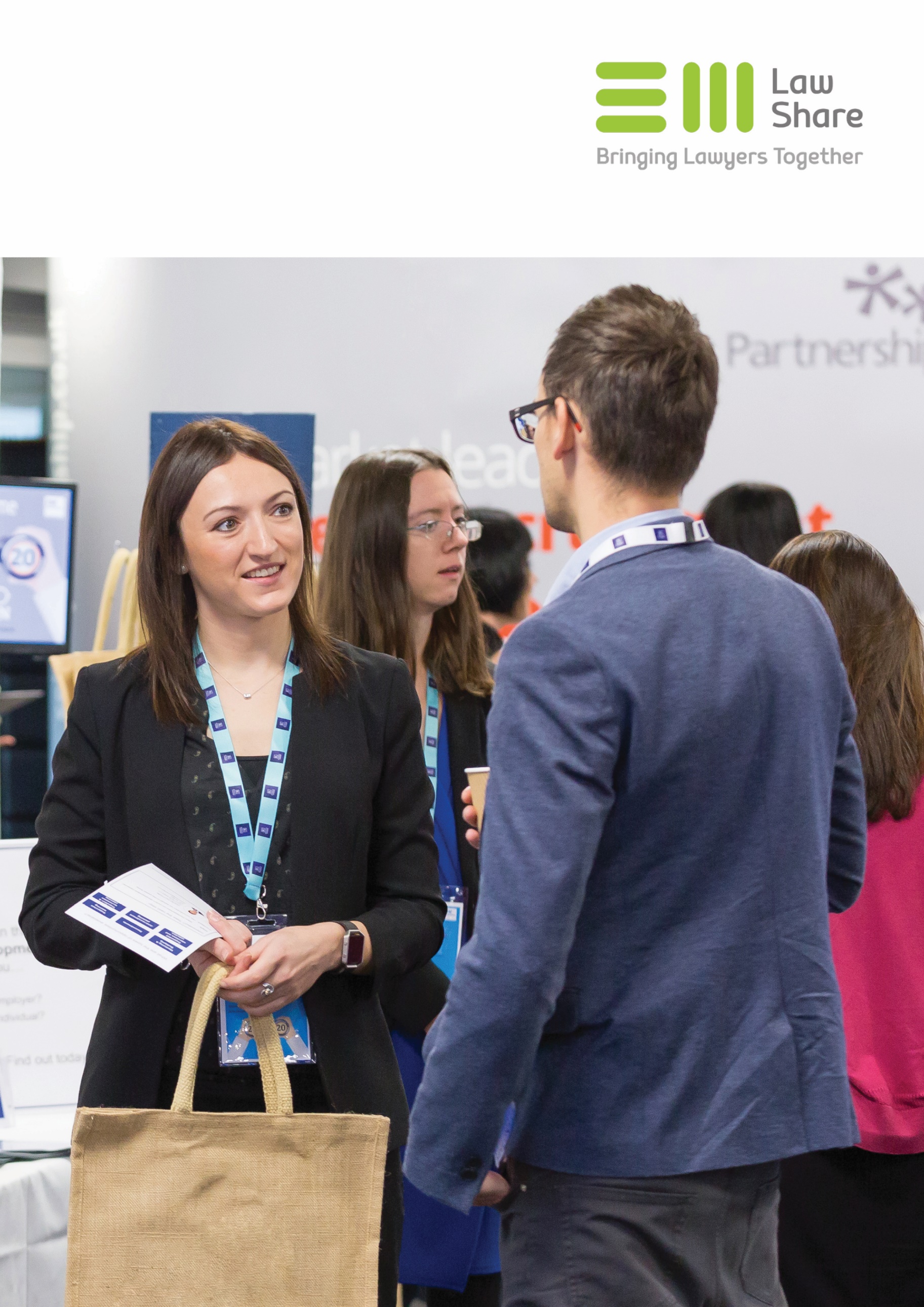 Adult Social ServicesAdult Social ServicesHow will the new health and care arrangements work?23 November 2022Integrated Care Systems – shared insights9 June 2022Adult Care to include social care debt recovery7 March 2023Civil LitigationCivil LitigationTop 5 tactics for dealing with procurement challenges2 February 2023Data breach claims6 July 2022Managing supplier risk – key implications of supplier insolvencies and steps that can be taken to minimise risk21 April 2022SPVs and directors duties in an insolvency scenario21 March 2023Terminating a contract – getting it right28 February 2023Cost round up 202114 December 2022Civil claims and CPR update26 January 2023Annual Judicial Review Update8 February 2023Mediation – the Process and Costs consequences31 January 2023Criminal LitigationCriminal LitigationConducting successful local authority prosecutions FACE TO FACE8 March 2023Introduction to RIPA14 September 2022An Overview of Committal for Contempt 25 May 2022Planning Highways and EnvironmentalPlanning Highways and EnvironmentalIntroduction to section 106 agreements13 May 2022Introduction to Highways law 3 November 2022The future of planning law7 October 2022Planning enforcement update15 February 2023Planning law and the environment15 September 2022Planning law update18 January 2023Making and promoting CPOs 1 July 2022Conveyancing and PropertyConveyancing and PropertyLand disposals and appropriation - a beginners’ guide to council’s powers to dispose and appropriate land.8 November 2022Forward Funding10 May 2022Regeneration and forward funding FACE TO FACE25 January 2023Development Projects: Spotting the hidden issues23 June 2022Points to consider when acquiring a portfolio of properties22 September 2022Introduction to service charges9 September 2022Local Authorities selling land for affordable housing – potential sticking points19 January 2023Terminating Code Agreements – Process for termination and removal of telecoms equipment16 February 2023Regeneration and Development workshop 10 October 2022Overage agreements 16 March 2023Property Litigation Update 5 July 2022Landlord and Tenant Update9 November 2022Contract, Commercial and ProcurementContract, Commercial and ProcurementThe new Subsidy Regime12 May 2022Introduction to the Subsidy Control Act 20224 July 2022Varying contracts 7 June 2022Procurement law update11 May 2022The evolving procurement law landscape6 December 2022Technology and Digitisation: key issues in the procurement and management of technology contract20 October 2022Formation of Local Authority Cos and Joint Ventures17 January 2023What does a council need to know when it lends money to a commercial organisation?13 September 2022Service contracts v grant agreements – the basics, key distinctions and opportunities13 June 2022Preparing for a successful PFI Expiry 18 May 2022Back to Basics: Construction Projects 10120 September 2022JCT:  Back to Basics 13 December 2022The things you wish you’d asked about bringing services back in-house9 March 2023How to better prepare contracts30 June 2022Administrative and Corporate GovernanceAdministrative and Corporate GovernanceInvestigations without tears-Member Code of Conduct Investigations23 February 2023Basics of local authority governance21 June 2022Electoral Law update26 April 2022The Levelling Up Agenda – what it means for Local and Mayoral Combined Authorities22 April 2022Local Government Law Update19 October 2022Data Sharing: Myth-Busting and Practical Advice for DPOs and SIROs26 July 2022Information Law Update - SIRO/DPO Training13 October 2022Digital completions – practical points12 July 2022EmploymentEmploymentPositive discrimination and positive action: What’s the difference?15 June 2022The use of WhatsApp and social media in the workforce20 July 2022Top Tips for Ensuring Good Outcomes from Disciplinary and Grievance Investigations 1 September 2022Local Government Pension Scheme Admission Agreements12 October 2022Dealing practically with the emerging Equalities issues in Employment law16 November 2022Social media issues / defamation8 December 2022Reliance on Whistleblowing laws to circumvent the requirement to have 2 years’ service to bring an ET claim16 January 2023Strategies for dealing with subject access requests7 February 2023Employment Law Update (to include TUPE)15 March 2023HousingHousingDealing with Housing Conditions Claims17 May 2022Tools for use within your empty homes strategy 24 November 2022EducationEducationExclusions 13 July 2022Admissions and appeals 1 December 2022MiscellaneousMiscellaneousCharities for Local Authorities8 July 2022Children’s Services9 February 20235G and Smart Cities2 March 2023The Environment Act 2021 and Waste Authorities17 October 2022Leisure sector and post covid recovery28 April 2022The climate change and carbon reduction agenda  – district heating/COP26 outcomes26 May 2022New powers for traffic regulation 2 November 2022Licensing Update and afternoon workshop FACE TO FACE14 February 2023The UK COVID 19 inquiry – will it be you?21 September 2022Skills CoursesSkills CoursesMicrosoft Word training for lawyers7 December 2022Executive Coaching and Team Dynamics7 September 2022